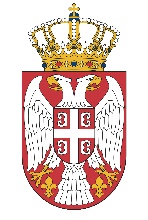 РЕПУБЛИКА СРБИЈАМИНИСТАРСТВО ПОЉОПРИВРЕДЕ, ШУМАРСТВА И ВОДОПРИВРЕДЕУправа за пољопривредно земљиштеГрачаничка 8БеоградИЗМЕНА КОНКУРСНЕ ДОКУМЕНТАЦИЈЕЗА ЈАВНУ НАБАВКУ РАЧУНАРСКЕ ОПРЕМЕ (Партија 1 – Рачунари, монитори и лаптоп рачунари, Партија 2 – Таблет рачунари, бежични мишеви и бежичне тастатуре, Партија 3 – Интерактивна табла и пројектор, Партија 4 - Сервери (Сервер 1 - Сервер ѕа виртуалну инфраструктуру са припадајућим SAS свичевима. Сервер 2 - Бекап сервер са софтвером за бекап и Продужење гаранције за постојећи сториџ и сервере.)) број 404-02-00188/2020-14 од 19.05.2020. годинеИзмена се односи на Партију 1, монитор 2 (страна 4, 11 и 50)Београд,  мај 2020. годинеНа основу члана 39. и 61. Закона о јавним набавкама („Службени гласник РС“ број 124/12, 14/2015, 68/2015, у даљем тексту: Закон), Правилника о обавезним елементима конкурсне документације у поступцима јавних набавки и начину доказивања испуњености услова („Сл. гласник РС” бр. 86/15), Одлуке о покретању поступка јавне набавке број 404-02-00188/2020-14 од 07.05.2020. године и Решења о образовању комисије за јавну набавку број 404-02-00188/2020-14 од 07.05.2020. године, припремљена је:КОНКУРСНА ДОКУМЕНТАЦИЈАЗА ЈАВНУ НАБАВКУ РАЧУНАРСКЕ ОПРЕМЕ(Партија 1 – Рачунари, монитори и лаптоп рачунари, Партија 2 – Таблет рачунари, бежични мишеви и бежичне тастатуре, Партија 3 – Интерактивна табла и пројектор, Партија 4 - Сервери (Сервер 1 - Сервер ѕа виртуалну инфраструктуру са припадајућим SAS свичевима. Сервер 2 - Бекап сервер са софтвером за бекап и Продужење гаранције за постојећи сториџ и сервере.))С А Д Р Ж А Ј    Д О К У М Е Н Т А Ц И Ј ЕНАПОМЕНА:Приликом припреме понуде, молимо да предметну конкурсну документацију детаљно проучите и у свему поступите по њој. За додатне информације и објашњења, потребно је да се благовремено обратите наручиоцу.Заитересована лица дужна су да прате Портал jавних набавки и интернет страницу наручиоца како би благовремено били обавештени о изменама, допунама и појашњењима конкурсне документације, јер је наручилац у складу са чланом 63. став 1. Закона о јавним набавкама („Службени гласник РС“ број 124/12,14/2015, 68/2015.), дужан да све измене и допуне конкурсне документације, као и одговоре на постављена питања објави на Порталу јавних набавки и на својој интернет страници.У складу са чланом 63. Закона о јавним набавкама, наручилац ће, додатне информације или појашњења у вези са припремањем понуде, објавити на Порталу јавних набавки и на својој интернет страници.ОПШТИ ПОДАЦИ О ЈАВНОЈ НАБАВЦИНазив, адреса и интернет страница наручиоца:	РЕПУБЛИКА СРБИЈА - МИНИСТАРСТВО ПОЉОПРИВРЕДЕ, ШУМАРСТВА И ВОДОПРИВРЕДЕ – Управа за пољопривредно земљиште, Грачаничка 8, 11000 Београд, Матични број: 17855140 ПИБ: 108508191, интернет страница: www.upz.minpolj.gov.rsВрста поступка јавне набавке: Предметна јавна набавка се спроводи у отвореном поступку у складу са Законом и подзаконским актима којима се уређују јавне набавке.Опис предмета набавке, назив и ознака из општег речника набавке:Предмет јавне набавке је набавка рачунарске опреме (Партија 1 – Рачунари, монитори и лаптоп рачунари, Партија 2 – Таблет рачунари, бежични мишеви и бежичне тастатуре, Партија 3 – Интерактивна табла и пројектор, Партија 4 - Сервери (Сервер 1 - Сервер ѕа виртуалну инфраструктуру са припадајућим SAS свичевима. Сервер 2 - Бекап сервер са софтвером за бекап и Продужење гаранције за постојећи сториџ и сервере.)), редни број јавне набавке у плану јавних набавки-1.1.1.Назив и ознака из општег речника набавке: 30230000 – Рачунарска опрема.Назнаке и напомене о спровођењу поступка:Поступак се спроводи ради закључења уговора о јавној набавци. Јавна набавка није резервисана, а обликована је по партијама.Контакт особа:Све додатне информације у вези са овом јавном набавком понуђач може у писменом облику  тражити од наручиоца најкасније до 5 дана пре истека рока за достављање понуда. Контакт особа наручиоца је Снежана Милићевић (e-mail: snezana.milicevic@minpolj.gov.rs).ПОДАЦИ О ПРЕДМЕТУ ЈАВНЕ НАБАВКЕОпис предмета набавке, назив и ознака из општег речника набавке:Предмет јавне набавке је набавка рачунарске опреме опреме (Партија 1 – Рачунари, монитори и лаптоп рачунари, Партија 2 – Таблет рачунари, бежични мишеви и бежичне тастатуре, Партија 3 – Интерактивна табла и пројектор, Партија 4 - Сервери (Сервер 1 - Сервер ѕа виртуалну инфраструктуру са припадајућим SAS свичевима. Сервер 2 - Бекап сервер са софтвером за бекап и Продужење гаранције за постојећи сториџ и сервере.)), редни број јавне набавке у плану јавних набавки-1.1.1.Назив и ознака из општег речника набавке: 30230000 – Рачунарска опрема.Опис партија, назив и ознака из општег речника набавке:Партија 1 - Рачунари, монитори и лаптоп рачунариРачунари:Референтни модел: HP Z2 Tower G4 WorkstationМинималне захтеване карактеристике : комада 5Процесор: Intel Xeon 3,8 GHz 8 MB cache или еквивалентМеморија: 32 GB DDR4, 2666 MHzГрафичка карта: Одвојена, NVIDIA Quadro chipset или еквивалент, минимално 5GBХард диск 1: 256 GB SSDХард диск 2: 1 TB SATA, 7200rpmОптички уређај: 9.5mm DVD-Writer ODDЗвучна карта: интегрисана Звучници: Интегрисани или екстерни Напајање: 500 W Кућиште: TowerМрежа: Интегрисан LAN 10/100/1000 MbpsТастатура: Wireless, локализована тастатура на српски језик са издвојеном нумеричком тастатуромМиш: Wireless, оптичкиПортови: Рачунар мора да поседује 1x комбиновани слушалице/микрофон, 2xUSB 2.0,  6xUSB 3.0, 1xUSB 3.1 Gen 2 Type-C, Display Port, RJ 45, 1x audio out конектор, 1x audio in конектор, читач SD картица, као и прикључак за слушалице и микрофон са предње странеОперативни систем: Windows 10 Pro 64 WKSTКориснички софтвер: неМонитор 1:Минималне захтеване карактеристике : комада 10Минимално 27”, LED IPS панел,  QHD Wide 16:9 ( или 16:10 ) резолуција минимално 2560x1440 @ 60HZ Угао видљивости : 178˚ хоризонтално / 178˚ вертикалноОсветљење: минимално 350 cd/m²Контраст : статички минимално 1000:1, динамички минимално 5 000 000 : 1Време одзива : максимално 5 msПортови : 1 x VGA, 1 x Display port 1.2 , 1 x HDMI 1.4, 2 x USB 3.0 port, 2 x USB 3.1 Type-C portГаранција: Минимално 36 месеци произвођачке гаранцијеМонитор 2: Минималне захтеване карактеристике : комада 10Минимално 23,8” Anti-glare 16:9 ( или 16:10 ) резолуција минимално 1920x1080 Угао видљивости : 178˚ хоризонтално / 178˚ вертикалноОсветљење: минимално 250 cd/m²Контраст : статички минимално 1000:1, динамички минимално 10000000 : 1Време одзива : максимално 8 msПортови : 1 x VGA, 1 x Display port, 1 x HDMI, 3xUSB 3.0 portГаранција: Минимално 36 месеци произвођачке гаранцијеОстало: Рачунари, Монитори, мишеви и тастатуре морају бити од истог произвођача. Рачунар мора да буде Energy Star сертификован. Монитор мора да буде Energy Star сертификован.Лаптоп рачунар 1:Референтни модел: HP ZBook 15v G5Минималне карактеристике: комада 2Процесор : Intel Core i7 мин 2.6Ghz или еквивалентМеморија: мин. 16 GB DDR4, мин. 2666 MHz Хард диск: мин. 256 GB SSD Графичка картица: NVIDIA Quadro chipset или еквивалент, минимум 4 GBЕкран: мин. 15,6" , мин резолуција. 1920x1080 Оптички уређај: / Мрежна картица: Интегрисана Intel I219-LM GbE или еквивалентПовезивање: 1 x USB 3.0, 1 x USB 3.0 (charging), 1 x HDMI 2.0, 1 x слушалице/микрофон комбиновани, 1 x RJ-45, 1 x USB 3.0, 1 x USB 3.1 Gen 2 Type-C with Thunderbolt 3 (Display Port 1.2) Web камера: Интегрисана HD 720p камераБатерија: 4 Cell 70 WHr li-Ion Торба: Оригинална торба бренда понуђене опреме Читач картица: Интегрисани читач меморијских картица Тастатура: Локализована тастатура на српски језик са одвојеном нумеричком тастатуром Звучна карта: интегрисана Звучници: интегрисани Тежина: минимално 2.1kg Оперативни систем: Windows 10 Pro 64 Кориснички софтвер: / Гаранција: Мин 36 месеци. У гаранцију треба да буду укључени делови, рад сервисера, преузимање и враћање уређаја на локацију корисника. Гаранција треба да је произвођачка што ће бити проверено на основу серијског броја уређаја на сајту произвођача Остало: /Лаптоп рачунар 2:Референтни модел: HP EliteBook 850 G6Минималне карактеристике: комада 9Процесор : Intel Core i5 мин 1,6Ghz мин 6MB L3 cache или еквивалентМеморија: мин. 8 GB DDR4, прошириво до 32 GB Хард диск: мин. 256 GB SSD Графичка картица: AMD Radeon chipset са најмање 2 GB DDR 5 сопствене меморије, или еквивалентЕкран: мин. 15,6" FHD anti-glare LED-backlit, IPS , мин резолуција. 1920x1080 Оптички уређај: / Мрежна картица: Интегрисан LAN 10/100/1000 Mbps, бежично Intel 9560 802.11ac (2x2), Bluetooth 5Повезивање: 2 x USB 3.1, 1x Thunderbolt, 1x HDMI, 1 x слушалице/микрофон комбиновани, 1x AC power, 1x RJ-45Web камера: Интегрисана HD 720p камераБатерија: 3 Cell 45 WHr li-Ion Торба: Оригинална торба бренда понуђене опреме Читач картица: Интегрисани читач меморијских картица Тастатура: Локализована тастатура на српски језик са одвојеном нумеричком тастатуром Звучна карта: интегрисана Звучници: интегрисани Тежина: максимално 1,8 kg Оперативни систем: Windows 10 Pro 64 Кориснички софтвер: / Гаранција: Мин 36 месеци. У гаранцију треба да буду укључени делови, рад сервисера, преузимање и враћање уређаја на локацију корисника. Гаранција треба да је произвођачка што ће бити проверено на основу серијског броја уређаја на сајту произвођача Остало: /Усклађеност са сертификатима: EPEAT, EnergyStar, PoHS, WEEE, MIL-STDПартија 2 – Таблет рачунари, бежични мишеви и бежичне тастатуре
Таблет рачунари:  комада 20Референтни модел: HUAWEI T5 LTE 4/64GBМинималне захтеване карактеристикеЕкран: 10.1“, 1920x1080, IPS LCD Touchscreen панелПроцесор : 8 језгара (4x2,36 GHZ, 4x1,7 GHZ)Меморија: 4 GB DDR Простор за складиштење података: 64 GB Подржане технологије: GSM/HSPA/LTE,A-GPS (LTE-MODEL) 802.11 a/b/g/n/ac, Bluetooth, WI-FI direct, HOTSPOTКонектори: 1 x MICROUSBПримарна камера: 5 MpixСекундарна камера: 2 MpixБатерија: 5100 mAh Маса: 0,460 Оперативни систем:AndroidГаранција: 2 године произвођачке гаранцијеБежични мишеви: комада 50Тип сензора : ЛасерскиФреквентни опсег : 2.4 GHzРезолуција : минимално 1000 dpiБрој тастера : минимално 7Конекција : USB нано пријеманик
Домет : максимално 10 метараДимензије : максимално 120 x 65 x 41 mmМаса : максимално 130 грамаБежичне тастатуре: комада 50Број тастера :102Нумерички део: даНиско-профилни тастери: даДомет: максимално 10 метараКонекција: USB nano пријемникНапајање: ААА батеријаДимензије: максимално 4330 x 1410 x 118 mmМаса: максимално 0,65 kgПартија 3 – Интерактивна табла са пројекторомИнтерактивна табла: комада 1Дијагонала: 90 " Димензије: 189,1 × 118,9 cm +- 1cm;Брзина одзива: максимално 6 msПрецизност: 0,05 mmСофтвер: VISION studio са трајном лиценцом, подржава Windows 10, Linux, iOSГаранција: 36 месеци;Пројектор: комада 1Нативна резолуција: минимум WXGA ( 1280 х 800)HDTV компатибилност : 480i, 480p, 576i, 576p, 720p, 1080i, 1080pВидео компатибилност: PAL, NTSC, SECAMПодршка за резолуцију: VGA (640 x 480) to WUXGA (1920 x 1200)‎Хоризонтална фреквенција: 15K-102KHzВертикална фреквенција освежавања: 23-120HzОднос страница слике: 16:10Величина слике (дијагонално): 70”-120”Осветљење: минимум 3000 ANSI lumena;Контраст: минимум  20 000:1;Звучник: минимум 10 W;Прикључци: Computer In (D-sub 15pin) x 2, Monitor Out (D-sub 15pin) x 1, HDMI x 1, Audio In (Mini Jack) x 1, Audio Out (Mini Jack) x 1, USB (Type A sa 5V/1.5A) x 1,  USB (Type mini B) x 1RS232 (DB-9pin) x 1, IR Receiver x 2 (Напред и горе по један);Даљински управљач: да;Гаранција:36 месеци;Партија 4 - Сервери (Сервер 1 - Сервер ѕа виртуалну инфраструктуру са припадајућим SAS свичевима. Сервер 2 - Бекап сервер са софтвером за бекап и Продужење гаранције за постојећи сториџ и сервере.)Сервер 1- Сервер за виртуалну инфраструктуру са припадајућим SAS свичевима.Због унификације са постојецом платформом  потребно је понудити референтни модел Fujitsu Primergy RX2530 M5 Техничка спецификација сервера: Кућиште типа рек, максималне висине 1U са припадајућим шинама за уградњу у рек орман. 2 x Intel Xeon Gold 5215 10C 2.50 GHz или еквивалентМинимум 192GB (6x32GB) DDR4- 2933 MT/s, подржано мин 24 меморијских слотова, прошириво до 7680GB Минимално 2 x 1Gbit портова Минимално 2 x 10Gb портоваМинимално 2-port external SAS adapter Посебан LAN port (RJ45) за remote management сервера са одговарајућом напредном лиценцом која омогућава KVM редирекцију и могућност удаљеног дељења DVD i USB Минимално 4 PCI-Express 3.0 слотова за проширење, од чега најмање три PCI-Express 3.0 x16 Минимално 5 USB 5.0 портова интегрисаних на матичној плочи сервера Minimalno 2 Hot plug редудантна напајања минималне снаге 800W, ефикасности 94% (Платинум). Уграđена SSD SATA меморија од минимум 240GB за инсталацију VMware ESXi хипервизора, интерфејс повезивања M.2. гаранција 3 године са бесплатним деловима, радом сервисера и преузимањем и враћањем на локацији корисника. Неопходно је доставити линк ка Интернет странама произвођача на којима се уносом серијског броја могу проверити подаци о дужини трајања и типу гаранције за уређај са датим серијским бројем. Усклађеност са стандардима CE, RoHS, WEEE Свичеви за виртуелизацијуПотребно је понудити 2(два) Broadcom SAS6160 16-Port SAS 10/100Mbps Fast Ethernet SAS свича или еквивалент  Карактеристике:Једноставна и лака интеграцијаИндустријска стандардна SAS инфраструктураДа уређај омогућује  DAS повезивање 16 mini-SAS портова SFF8088, 24Gb/s SAS укупна пропусност 384Gb/sSAS верзија протокола: SAS-2.0SAS подржани протоколи: SSP, STP i SMPSAS Bandwidths:Half Dupleх: Wide Port 24Gb/sFull Dupleх: Wide Port 48Gb/sПодржани сториџ типови: 1.5, 3.0 или 6.0Gb/s SAS и / или SATA Зонирање: T10 Compliant ZoningГрупе и сетови зона:Уграђени SAS Manager домена (SDM)Подржано дo 192 групеПодржано до 16 зонаУправљачки интерфејс: SAS in-band или 10/100 Ethernet out-of-band Конектори: 14x 4 SFF8088 (MiniSAS) – Пасивни конектори, 2x 4 SFF8088 (MiniSAS) – активни конектори, 1x RJ-45 PortLED индикатори: Веза и квар - 1 по портуПотрошња енергија: 25W до 50 W максималноНапајање: 12 V ± 5%, 100-240 V, 50 / 60Hz Хлађење: Двоструки вентилаториУз свичеве је потребно понудити 8 x External Mini-SAS HD SFF-8644 to Mini-SAS SFF-8088 кабалove минималне дужине 2m.Сервер 2 - Бекап сервер са софтвером за бекапЗбог унификације са постојецом платформом  потребно је понудити референтни модел Fujitsu Primergy RX2530 M4 Техничка спецификација сервера: Кућиште типа рек, максималне висине 2U са припадајућим шинама за уградњу у рек орман. Intel Xeon Silver 4208 8C 2.10 GHz, могућност уградње другог процесора. Минимум 64GB (2x32GB) DDR4- DDR4- 2933 MT/s, подржано мин 24 меморијских слотова, прошириво до 7,680 GBМинимално 2 x 10Gbit Ethernet портова Минимално 2-port external SAS adapter Посебан LAN port (RJ45) за remote management сервера са одговарајућом напредном лиценцом која омогућава KVM редирекцију и могућност удаљеног дељења DVD i USB Минимално 4 PCI-Express 3.0 слотова за проширење, од чега најмање три PCI-Express 3.0 x16 Минимално 5 USB 5.0 портова интегрисаних на матичној плочи сервера Minimalno 2 Hot plug редудантна напајања минималне снаге 450W, ефикасности 94% (Платинум). Уграđена 8 x HD SAS 12G 4TB 7.2K HOT PL 3.5' HDD и 2 x SD SATA 6G 480GB Mixed-Use 3.5' H-P EPгаранција 3 године са бесплатним деловима, радом сервисера и преузимањем и враћањем на локацији корисника. Неопходно је доставити линк ка Интернет странама произвођача на којима се уносом серијског броја могу проверити подаци о дужини трајања и типу гаранције за уређај са датим серијским бројем. Усклађеност са стандардима CE, RoHS, WEEE Спецификација софтвера:Проширење постојеће Veeam Backup Essentials Enterprise лиценце за VMware, са додатна 2 сокета и укљученом једногодишњом софтверском подршком произвођача.Продужење гаранције за постојећи сториџ и сервере.Потребно је понудити произвођачко продужење подршке за период од 24 месеца за постојеће Fujitsu сервере са следећим сериским бројевима: Fujitsu1: YM6B013165 има гаранцију до 25.10.2020.Fujitsu2: YM6B013166 има гаранцију до 25.10.2020.Потребно је понудити произвођачко продужење подршке за период до End of Sales (односно до 31.12.2022.године) за постојећи Netapp систем са следећим сериским бројем:Netapp E2700 SN721737500043, тренутно има гаранцију до 30.09.2020. годинеВРСТА, ТЕХНИЧКЕ КАРАКТЕРИСТИКЕ, КВАЛИТЕТ, КОЛИЧИНА И ОПИС УСЛУГА И РОК ИЗВРШЕЊАПредмет јавне набавке је набавка рачунарске опреме (Партија 1 – Рачунари, монитори и лаптоп рачунари, Партија 2 – Таблет рачунари, бежични мишеви и бежичне тастатуре, Партија 3 – Интерактивна табла и пројектор, Партија 4 - Сервери (Сервер 1 - Сервер ѕа виртуалну инфраструктуру са припадајућим SAS свичевима. Сервер 2 - Бекап сервер са софтвером за бекап и Продужење гаранције за постојећи сториџ и сервере.)),- Управе за пољопривредно земљиште, и то:Партија 1 - Рачунари, монитори и лаптоп рачунариРачунари:Референтни модел: HP Z2 Tower G4 WorkstationМинималне захтеване карактеристике : комада 5Процесор: Intel Xeon 3,8 GHz 8 MB cache или еквивалентМеморија: 32 GB DDR4, 2666 MHzГрафичка карта: Одвојена, NVIDIA Quadro chipset или еквивалент, минимално 5GBХард диск 1: 256 GB SSDХард диск 2: 1 TB SATA, 7200rpmОптички уређај: 9.5mm DVD-Writer ODDЗвучна карта: интегрисана Звучници: Интегрисани или екстерни Напајање: 500 W Кућиште: TowerМрежа: Интегрисан LAN 10/100/1000 MbpsТастатура: Wireless, локализована тастатура на српски језик са издвојеном нумеричком тастатуромМиш: Wireless, оптичкиПортови: Рачунар мора да поседује 1x комбиновани слушалице/микрофон, 2xUSB 2.0,  6xUSB 3.0, 1xUSB 3.1 Gen 2 Type-C, Display Port, RJ 45, 1x audio out конектор, 1x audio in конектор, читач SD картица, као и прикључак за слушалице и микрофон са предње странеОперативни систем: Windows 10 Pro 64 WKSTКориснички софтвер: неМонитор 1:Минималне захтеване карактеристике : комада 10Минимално 27”, LED IPS панел,  QHD Wide 16:9 ( или 16:10 ) резолуција минимално 2560x1440 @ 60HZ Угао видљивости : 178˚ хоризонтално / 178˚ вертикалноОсветљење: минимално 350 cd/m²Контраст : статички минимално 1000:1, динамички минимално 5 000 000 : 1Време одзива : максимално 5 msПортови : 1 x VGA, 1 x Display port 1.2 , 1 x HDMI 1.4, 2 x USB 3.0 port, 2 x USB 3.1 Type-C portГаранција: Минимално 36 месеци произвођачке гаранцијеМонитор 2: Минималне захтеване карактеристике : комада 10Минимално 23,8” Anti-glare 16:9 ( или 16:10 ) резолуција минимално 1920x1080 Угао видљивости : 178˚ хоризонтално / 178˚ вертикалноОсветљење: минимално 250 cd/m²Контраст : статички минимално 1000:1, динамички минимално 10000000 : 1Време одзива : максимално 8 msПортови : 1 x VGA, 1 x Display port, 1 x HDMI, 3xUSB 3.0 portГаранција: Минимално 36 месеци произвођачке гаранцијеОстало: Рачунари, Монитори, мишеви и тастатуре морају бити од истог произвођача. Рачунар мора да буде Energy Star сертификован. Монитор мора да буде Energy Star сертификован.Лаптоп рачунар 1:Референтни модел: HP ZBook 15v G5Минималне карактеристике: комада 2Процесор : Intel Core i7 мин 2.6Ghz или еквивалентМеморија: мин. 16 GB DDR4, мин. 2666 MHz Хард диск: мин. 256 GB SSD Графичка картица: NVIDIA Quadro chipset или еквивалент, минимум 4 GBЕкран: мин. 15,6" , мин резолуција. 1920x1080 Оптички уређај: / Мрежна картица: Интегрисана Intel I219-LM GbE или еквивалентПовезивање: 1 x USB 3.0, 1 x USB 3.0 (charging), 1 x HDMI 2.0, 1 x слушалице/микрофон комбиновани, 1 x RJ-45, 1 x USB 3.0, 1 x USB 3.1 Gen 2 Type-C with Thunderbolt 3 (Display Port 1.2) Web камера: Интегрисана HD 720p камераБатерија: 4 Cell 70 WHr li-Ion Торба: Оригинална торба бренда понуђене опреме Читач картица: Интегрисани читач меморијских картица Тастатура: Локализована тастатура на српски језик са одвојеном нумеричком тастатуром Звучна карта: интегрисана Звучници: интегрисани Тежина: минимално 2.1kg Оперативни систем: Windows 10 Pro 64 Кориснички софтвер: / Гаранција: Мин 36 месеци. У гаранцију треба да буду укључени делови, рад сервисера, преузимање и враћање уређаја на локацију корисника. Гаранција треба да је произвођачка што ће бити проверено на основу серијског броја уређаја на сајту произвођача Остало: /Лаптоп рачунар 2:Референтни модел: HP EliteBook 850 G6Минималне карактеристике: комада 9Процесор : Intel Core i5 мин 1,6Ghz мин 6MB L3 cache или еквивалентМеморија: мин. 8 GB DDR4, прошириво до 32 GB Хард диск: мин. 256 GB SSD Графичка картица: AMD Radeon chipset са најмање 2 GB DDR 5 сопствене меморије, или еквивалентЕкран: мин. 15,6" FHD anti-glare LED-backlit, IPS , мин резолуција. 1920x1080 Оптички уређај: / Мрежна картица: Интегрисан LAN 10/100/1000 Mbps, бежично Intel 9560 802.11ac (2x2), Bluetooth 5Повезивање: 2 x USB 3.1, 1x Thunderbolt, 1x HDMI, 1 x слушалице/микрофон комбиновани, 1x AC power, 1x RJ-45Web камера: Интегрисана HD 720p камераБатерија: 3 Cell 45 WHr li-Ion Торба: Оригинална торба бренда понуђене опреме Читач картица: Интегрисани читач меморијских картица Тастатура: Локализована тастатура на српски језик са одвојеном нумеричком тастатуром Звучна карта: интегрисана Звучници: интегрисани Тежина: максимално 1,8 kg Оперативни систем: Windows 10 Pro 64 Кориснички софтвер: / Гаранција: Мин 36 месеци. У гаранцију треба да буду укључени делови, рад сервисера, преузимање и враћање уређаја на локацију корисника. Гаранција треба да је произвођачка што ће бити проверено на основу серијског броја уређаја на сајту произвођача Остало: /Усклађеност са сертификатима: EPEAT, EnergyStar, PoHS, WEEE, MIL-STDПартија 2 – Таблет рачунари, бежични мишеви и бежичне тастатуре
Таблет рачунари:  комада 20Референтни модел: HUAWEI T5 LTE 4/64GBМинималне захтеване карактеристикеЕкран: 10.1“, 1920x1080, IPS LCD Touchscreen панелПроцесор : 8 језгара (4x2,36 GHZ, 4x1,7 GHZ)Меморија: 4 GB DDR Простор за складиштење података: 64 GB Подржане технологије: GSM/HSPA/LTE,A-GPS (LTE-MODEL) 802.11 a/b/g/n/ac, Bluetooth, WI-FI direct, HOTSPOTКонектори: 1 x MICROUSBПримарна камера: 5 MpixСекундарна камера: 2 MpixБатерија: 5100 mAh Маса: 0,460 Оперативни систем:AndroidГаранција: 2 године произвођачке гаранцијеБежични мишеви: комада 50Тип сензора : ЛасерскиФреквентни опсег : 2.4 GHzРезолуција : минимално 1000 dpiБрој тастера : минимално 7Конекција: USB нано пријеманик
Домет : максимално 10 метараДимензије : максимално 120 x 65 x 41 mmМаса : максимално 130 грамаБежичне тастатуре: комада 50Број тастера :102Нумерички део: даНиско-профилни тастери: даДомет: максимално 10 метараКонекција: USB nano пријемникНапајање: ААА батеријаДимензије: максимално 4330 x 1410 x 118 mmМаса: максимално 0,65 kgПартија 3 – Интерактивна табла са пројекторомИнтерактивна табла: комада 1Дијагонала: 90 " Димензије: 189,1 × 118,9 cm +- 1cm;Брзина одзива: максимално 6 msПрецизност: 0,05 mmСофтвер: VISION studio са трајном лиценцом, подржава Windows 10, Linux, iOSГаранција: 36 месеци;Пројектор: комада 1Нативна резолуција: минимум WXGA ( 1280 х 800)HDTV компатибилност : 480i, 480p, 576i, 576p, 720p, 1080i, 1080pВидео компатибилност: PAL, NTSC, SECAMПодршка за резолуцију: VGA (640 x 480) to WUXGA (1920 x 1200)‎Хоризонтална фреквенција: 15K-102KHzВертикална фреквенција освежавања: 23-120HzОднос страница слике: 16:10Величина слике (дијагонално): 70”-120”Осветљење: минимум 3000 ANSI lumena;Контраст: минимум  20 000:1;Звучник: минимум 10 W;Прикључци: Computer In (D-sub 15pin) x 2, Monitor Out (D-sub 15pin) x 1, HDMI x 1, Audio In (Mini Jack) x 1, Audio Out (Mini Jack) x 1, USB (Type A sa 5V/1.5A) x 1,  USB (Type mini B) x 1RS232 (DB-9pin) x 1, IR Receiver x 2 (Напред и горе по један);Даљински управљач: да;Гаранција:36 месеци;Партија 4 - Сервери (Сервер 1 - Сервер ѕа виртуалну инфраструктуру са припадајућим SAS свичевима. Сервер 2 - Бекап сервер са софтвером за бекап и Продужење гаранције за постојећи сториџ и сервере.)Сервер 1- Сервер за виртуалну инфраструктуру са припадајућим SAS свичевима.Због унификације са постојецом платформом  потребно је понудити референтни модел Fujitsu Primergy RX2530 M5 Техничка спецификација сервера: Кућиште типа рек, максималне висине 1U са припадајућим шинама за уградњу у рек орман. 2 x Intel Xeon Gold 5215 10C 2.50 GHz или еквивалентМинимум 192GB (6x32GB) DDR4- 2933 MT/s, подржано мин 24 меморијских слотова, прошириво до 7680GB Минимално 2 x 1Gbit портова Минимално 2 x 10Gb портоваМинимално 2-port external SAS adapter Посебан LAN port (RJ45) за remote management сервера са одговарајућом напредном лиценцом која омогућава KVM редирекцију и могућност удаљеног дељења DVD i USB Минимално 4 PCI-Express 3.0 слотова за проширење, од чега најмање три PCI-Express 3.0 x16 Минимално 5 USB 5.0 портова интегрисаних на матичној плочи сервера Minimalno 2 Hot plug редудантна напајања минималне снаге 800W, ефикасности 94% (Платинум). Уграđена SSD SATA меморија од минимум 240GB за инсталацију VMware ESXi хипервизора, интерфејс повезивања M.2. гаранција 3 године са бесплатним деловима, радом сервисера и преузимањем и враћањем на локацији корисника. Неопходно је доставити линк ка Интернет странама произвођача на којима се уносом серијског броја могу проверити подаци о дужини трајања и типу гаранције за уређај са датим серијским бројем. Усклађеност са стандардима CE, RoHS, WEEE Свичеви за виртуелизацијуПотребно је понудити 2(два) Broadcom SAS6160 16-Port SAS 10/100Mbps Fast Ethernet SAS свича или еквивалент  Карактеристике:Једноставна и лака интеграцијаИндустријска стандардна SAS инфраструктураДа уређај омогућује  DAS повезивање 16 mini-SAS портова SFF8088, 24Gb/s SAS укупна пропусност 384Gb/sSAS верзија протокола: SAS-2.0SAS подржани протоколи: SSP, STP i SMPSAS Bandwidths:Half Dupleх: Wide Port 24Gb/sFull Dupleх: Wide Port 48Gb/sПодржани сториџ типови: 1.5, 3.0 или 6.0Gb/s SAS и / или SATA Зонирање: T10 Compliant ZoningГрупе и сетови зона:Уграђени SAS Manager домена (SDM)Подржано дo 192 групеПодржано до 16 зонаУправљачки интерфејс: SAS in-band или 10/100 Ethernet out-of-band Конектори: 14x 4 SFF8088 (MiniSAS) – Пасивни конектори, 2x 4 SFF8088 (MiniSAS) – активни конектори, 1x RJ-45 PortLED индикатори: Веза и квар - 1 по портуПотрошња енергија: 25W до 50 W максималноНапајање: 12 V ± 5%, 100-240 V, 50 / 60Hz Хлађење: Двоструки вентилаториУз свичеве је потребно понудити 8 x External Mini-SAS HD SFF-8644 to Mini-SAS SFF-8088 кабалove минималне дужине 2m.Сервер 2 - Бекап сервер са софтвером за бекапЗбог унификације са постојецом платформом  потребно је понудити референтни модел Fujitsu Primergy RX2530 M4 Техничка спецификација сервера: Кућиште типа рек, максималне висине 2U са припадајућим шинама за уградњу у рек орман. Intel Xeon Silver 4208 8C 2.10 GHz, могућност уградње другог процесора. Минимум 64GB (2x32GB) DDR4- DDR4- 2933 MT/s, подржано мин 24 меморијских слотова, прошириво до 7,680 GBМинимално 2 x 10Gbit Ethernet портова Минимално 2-port external SAS adapter Посебан LAN port (RJ45) за remote management сервера са одговарајућом напредном лиценцом која омогућава KVM редирекцију и могућност удаљеног дељења DVD i USB Минимално 4 PCI-Express 3.0 слотова за проширење, од чега најмање три PCI-Express 3.0 x16 Минимално 5 USB 5.0 портова интегрисаних на матичној плочи сервера Minimalno 2 Hot plug редудантна напајања минималне снаге 450W, ефикасности 94% (Платинум). Уграđена 8 x HD SAS 12G 4TB 7.2K HOT PL 3.5' HDD и 2 x SD SATA 6G 480GB Mixed-Use 3.5' H-P EPгаранција 3 године са бесплатним деловима, радом сервисера и преузимањем и враћањем на локацији корисника. Неопходно је доставити линк ка Интернет странама произвођача на којима се уносом серијског броја могу проверити подаци о дужини трајања и типу гаранције за уређај са датим серијским бројем. Усклађеност са стандардима CE, RoHS, WEEE Спецификација софтвера:Проширење постојеће Veeam Backup Essentials Enterprise лиценце за VMware, са додатна 2 сокета и укљученом једногодишњом софтверском подршком произвођача.Продужење гаранције за постојећи сториџ и сервере.Потребно је понудити произвођачко продужење подршке за период од 24 месеца за постојеће Fujitsu сервере са следећим сериским бројевима: Fujitsu1: YM6B013165 има гаранцију до 25.10.2020.Fujitsu2: YM6B013166 има гаранцију до 25.10.2020.Потребно је понудити произвођачко продужење подршке за период до End of Sales (односно до 31.12.2022.године) за постојећи Netapp систем са следећим сериским бројем:Netapp E2700 SN721737500043, тренутно има гаранцију до 30.09.2020.Место испоруке добара: Испорука добара ће се вршити на адресу наручиоца: Грачаничка бр.8, Београд.Рок за испоруку добара:Испорука добара се врши сукцесивно према потребама Наручиоца. Рок испоруке не може бити дужи од 45 (четрдесет пет) календарских дана од дана упућивања писменог требовања које садржи списак добара које Наручилац шаље Понуђачу са којим потпише Уговор о купопродаји добра.Рок и услови плаћања:Плаћање ће се обавити у року од 45 (четрдесет пет) дана од дана испоруке. Цене су фиксне. Авансно плаћање није дозвољено.Остали захтеви:Униформност Партија 1 - Униформност се односи на рачунаре.  Униформност подразумева да рачунари и монитори морају бити од истог произвођача због компатибилности система и каснијег одржавања истих.УслугеПартија 3 – Испоручилац добара се обавезује да изврши монтажу на адреси испоруке, као и да пусти уређај у пробни рад уз присуство представника наручиоца.Додатни условиПартија 4 – Да понуђач располаже неопходним пословним капацитетом за учешће у поступку предметне јавне набавке и то: УСЛОВ:Понуђач мора поседовати сертификате и бити овлашћен од произвођача или представништва произвођача за територију Републике Србије да нуди и продаје добра која су предмет јавне набавке. Понуђач мора поседовати сертификат ISO 9001, ISO 27001 и ISO 22301 специјализован за подршку у области виртуалних, интеграцијских и информационо комуникационих технологија; Доставити ауторизацију VMware, NetApp и Fujitsu произвођача опреме и софтвера насловљену за предметну набавку или за другу понуђену опрему и софтвер мора доставити ауторизацију за предметну јавну набавку. ДОКАЗ: Понуђач је обавезан да достави: Доставити важећи сертификат ISO 9001, ISO 27001 и ISO 22301 специјализован за подршку у области виртуалних, интеграцијских и информационо комуникационих технологија (за тачку 2) Доставити Потврду произвођача или представништва произвођача за територију Републике Србије да је понуђач овлашћен да нуди и продаје опрему и софтвере која су предмет набавке. Потврда мора да гласи на понуђача и да се односи на предметну јавну набавку (за тачку 3). Да понуђач испуњава услове у погледу кадровских капацитета за учешће у поступку предметне јавне набавке и то: Понуђач за реализацију јавне набавке мора имати следећи кадровски капацитет радно ангажованих: Минимално једно ангажовано лице, са сертификатом VMware Certified Advanced Professional - Data Center Design или сертификатом за одговарајући софтвер из понуде понуђача; Минимално једно ангажовано лице, са сертификатом NetApp Certified Implementation Engineer - SAN Specialist или сертификатом за одговарајућу опрему из понуде понуђача; Минимално једно ангажовано лице, са сертификатом Veeam Certified Engineer (VMCE) или сертификатом за одговарајући софтвер из понуде понуђача; Напомена: Понуђач је дужан да уз понуду приложи Техничку спецификацију понуђених добара са видно означеним релевантним карактеристикама производа.Понуђач је у обавези да уз добра достави и приручник који се односи на функцију уштеде енергије и слична питања у области информационих технологија.Понуђач је дужан да добра која достави буду у исправном стању и да су испуњене захтеване карактеристике из техничке спецификације.Наручилац је у обавези да у присуству лица која су овлашћена од стране Понуђача изврши квалитативну и квантитативну контролу.Отклањање квара и сервис у гарантном року који подразумева замену или поправку оштећене компоненте, мора се обавити у року који не може бити дужи од 20 радних дана од дана преузимања добра. Време одзива не може бити дуже од два дана од пријаве квара Наручиоца.Понуђена добра морају да задовоље све захтеване техничке карактеристике. У супротном, понуда ће бити одбијена као неодговарајућа.Место_____________Датум_____________УСЛОВИ ЗА УЧЕШЋЕ У ПОСТУПКУ ЈАВНЕ НАБАВКЕ ИЗ ЧЛ. 75. И 76. ЗАКОНА И УПУТСТВО КАКО СЕ ДОКАЗУЈЕ ИСПУЊЕНОСТ  ТИХ УСЛОВА1.УСЛОВИ ЗА УЧЕШЋЕ У ПОСТУПКУ ЈАВНЕ НАБАВКЕ ИЗ ЧЛ. 75. И 76. ЗАКОНА		Право на учешће у поступку има понуђач ако испуњава обавезне услове за учешће у поступку прописане чланом 75. Закона о јавним набавкама.	Испуњеност обавезних услова понуђач доказује достављањем следећих доказа  и попуњавањем образаца уз понуду, и то:Понуђач који учествује у поступку предметне јавне набавке, мора испунити додатни услов за учешће у поступку јавне набавке,  дефинисан чл. 76. Закона о јавним набавкама што понуђач доказује достављањем следећих доказа  и попуњавањем образаца уз понуду, и то:	Уколико понуђач подноси понуду са подизвођачем, у складу са чланом 80. Закона, подизвођач мора да испуњава обавезне услове из члана 75. став 1. тач. 1) до 4) Закона и услов из члана 75. став 1. тачка 5) Закона, за део набавке који ће понуђач извршити преко подизвођача.	Уколико понуду подноси група понуђача, сваки понуђач из групе понуђача, мора да испуни обавезне услове из члана 75. став 1. тач. 1) до 4) Закона, а додатне услове испуњавају заједно. 	Услов из члана 75. став 1. тач. 5) Закона, дужан је да испуни понуђач из групе понуђача којем је поверено извршење дела набавке за који је неопходна испуњеност тог услова.	Саставни део заједничке понуде је споразум којим се понуђачи из групе међусобно и према наручиоцу обавезују на извршење јавне набавке, а који садржи:	1) податке о члану групе који ће бити носилац посла, односно који ће поднети понуду и који ће заступати групу понуђача пред наручиоцем и	2) опис послова сваког од понуђача из групе понуђача у извршењу уговора.Додатни условиПартија 4 – Да понуђач располаже неопходним пословним капацитетом за учешће у поступку предметне јавне набавке и то: УСЛОВ:Понуђач мора поседовати сертификате и бити овлашћен од произвођача или представништва произвођача за територију Републике Србије да нуди и продаје добра која су предмет јавне набавке. Понуђач мора поседовати сертификат ISO 9001, ISO 27001 и ISO 22301 специјализован за подршку у области виртуалних, интеграцијских и информационо комуникационих технологија; Доставити ауторизацију VMware, NetApp и Fujitsu произвођача опреме и софтвера насловљену за предметну набавку или за другу понуђену опрему и софтвер мора доставити ауторизацију за предметну јавну набавку. ДОКАЗ: Понуђач је обавезан: Доставити важећи сертификат ISO 9001, ISO 27001 и ISO 22301 специјализован за подршку у области виртуалних, интеграцијских и информационо комуникационих технологија (за тачку 2) Доставити Потврду произвођача или представништва произвођача за територију Републике Србије да је понуђач овлашћен да нуди и продаје опрему и софтвере која су предмет набавке. Потврда мора да гласи на понуђача и да се односи на предметну јавну набавку (за тачку 3). Да понуђач испуњава услове у погледу кадровских капацитета за учешће у поступку предметне јавне набавке и то: Понуђач за реализацију јавне набавке мора имати следећи кадровски капацитет радно ангажованих: Минимално једно ангажовано лице, са сертификатом VMware Certified Advanced Professional - Data Center Design или сертификатом за одговарајући софтвер из понуде понуђача; Минимално једно ангажовано лице, са сертификатом NetApp Certified Implementation Engineer - SAN Specialist или сертификатом за одговарајућу опрему из понуде понуђача; Минимално једно ангажовано лице, са сертификатом Veeam Certified Engineer (VMCE) или сертификатом за одговарајући софтвер из понуде понуђача; 	2. УПУТСТВО КАКО СЕ ДОКАЗУЈЕ ИСПУЊЕНОСТ УСЛОВА	Испуњеност услова за учешће у поступку предметне јавне набавке, у складу са чл. 77. став 4. Закона, понуђач доказује достављањем Изјаве (Образац изјаве понуђача, дат је у поглављу V, Oбразац 2.), којом под пуном материјалном и кривичном одговорношћу потврђује да испуњава услове за учешће у поступку јавне набавке из чл. 75. и 76. Закона, дефинисане овом конкурсном документацијом. 	Изјава мора да буде потписана од стране овлашћеног лица понуђача и оверена печатом. Уколико Изјаву потписује лице које није уписано у регистар као лице овлашћено за заступање, потребно је уз понуду доставити овлашћење за потписивање.	Уколико понуду подноси група понуђача, Изјава мора бити потписана од стране овлашћеног лица сваког понуђача из групе понуђача и оверена печатом. 	Уколико понуђач подноси понуду са подизвођачем, понуђач је дужан да достави Изјаву подизвођача(Образац изјаве подизвођача, дат је у поглављу V, Oбразац 3.),потписану од стране овлашћеног лица подизвођача и оверену печатом. 	Наручилац може пре доношења одлуке о додели уговора да тражи од понуђача, чија је понуда оцењена као најповољнија, да достави на увид оригинал или оверену копију свих или појединих доказа о испуњености услова.	Ако понуђач у остављеном примереном року, који не може бити краћи од 5 дана, не достави на увид оригинал или оверену копију тражених доказа, наручилац ће његову понуду одбити као неприхватљиву.	Понуђач није дужан да доставља на увид доказе који су јавно доступни на интернет страницама надлежних органа, али је дужан да наведе интернет страницу на којој су тражени докази јавно доступни.	Лице уписано у регистар понуђача који води Агенција за привредне регистре није дужно да приликом подношења понуде,доказује испуњеност обавезних услова, у складу са чланом 78. Закона.	Понуђач је дужан да потпише Изјаву (Образац изјаве понуђача, дат је у поглављу V, Oбразац 2.), којом потврђује да испуњава услове за учешће у поступку јавне набавке, а Наручилац ће на основу матичног броја извршити увид у Регистар понуђача и провериди да ли је понуђач уписан у овај регистар.	Понуђач је дужан да без одлагања писмено обавести наручиоца о било којојпромени у вези са испуњеношћу услова из поступка јавне набавке, која наступи до доношења одлуке, односно закључења уговора, односно током важења уговора о јавној набавци и да је документује на прописани начин.Место_____________ Датум_____________ОБРАСЦИ ЗА ОЦЕНУ ИСПУЊЕНОСТИ УСЛОВА404-02-00188/2020-14ОБРАЗАЦ 1 ИЗЈАВА О ПРИХВАТАЊУ УСЛОВАИЗ ПОЗИВА И КОНКУРСНЕ ДОКУМЕНТАЦИЈЕПотврђујемо да смо разумели и у потпуности, без резерве прихватили све услове наручиоца у вези учешћа у предметној јавној набавци, односно услове и правила објављене у позиву као и услове и захтеве назначене у конкурсној документацији. Свесни смо и сагласни да ти услови у целини представљају саставни део уговора који ће се закључити са најповољнијим понуђачем и који мора бити сагласан са овим условима.Као овлашћено лице за заступање понуђача, одговорно изјављујем да су сви подаци садржани у понуди истинити, уз свест да давање нетачних или непотпуних информација подлеже прекршајној одговорности у складу са чланом 170. Закона о јавним набавкама и да може довести до искључења из овог поступка и свих будућих поступака набавки наручиоца као и да ће случај бити пријављен Управи за јавне набавке и Комисији за заштиту права РС.Обавезујем се да, на захтев наручиоца, у року од 5 (пет) дана од дана пријема захтева, доставим  тражене доказе којима се потврђује веродостојност података датих у понуди.Сагласни смо да наручилац може, у случајевима предвиђеним уговорним одредбама, реализовати предвиђено средство обезбеђења у пуном обиму, без посебних услова или сагласности.Овом поступку јавне набавке приступамо након пажљивог упознавања са посебним захтевима наручиоца садржаним у конкурсној документацији, у духу добрих пословних обичаја, а у циљу закључења уговора о предметној јавној набавци. Уколико будемо сматрали да су се у току спровођења овог поступка стекли услови за подношење захтева за заштиту права понуђача, исти ћемо покренути у складу са законским одредбама али ни у ком случају мотив и сврха учешћа у предметном поступку јавне набавке није подношење захтева за заштиту понуђача нити опструкција поступка јавне набавке у било ком смислу.  Место_____________Датум_____________Напомена:1 .Уколико понуду подноси група понуђача, Изјава мора бити потписана од стране овлашћеног лица сваког понуђача из групе понуђача и оверена печатом (иста се може копирати у потребном броју примерака). ОБРАЗАЦ 2ИЗЈАВА ПОНУЂАЧА О ИСПУЊЕНОСТИ УСЛОВА ИЗ ЧЛАНА 75.и 76.ЗАКОНА О ЈАВНИМ НАБАВКАМА  404-02-00188/2020-14	У складу са чланом 77. став 4. Закона, под пуном материјалном и кривичном одговорношћу, као заступник понуђача, дајем следећуИ З Ј А В У	Понуђач __________________________________________[назив понуђача] у поступку јавне набавке рачунарске опреме___________________________________________[навести партију/партије на коју се изјава односи]: Партија 1 – Рачунари, монитори и лаптоп рачунари, Партија 2 – Таблет рачунари, бежични мишеви и бежичне тастатуре, Партија 3 – Интерактивна табла и пројектор, Партија 4 - Сервери (Сервер 1 - Сервер ѕа виртуалну инфраструктуру са припадајућим SAS свичевима. Сервер 2 - Бекап сервер са софтвером за бекап и Продужење гаранције за постојећи сториџ и сервере.), редни број јавне набавке у плану јавних набавки-1.1.1, испуњава све услове из чл. 75. и 76. Закона, односно услове дефинисане конкурсном документацијомза предметну јавну набавку, и то:Понуђач је регистрован код надлежног органа, односно уписан у одговарајући регистар;Понуђач и његов законски заступник нису осуђивани за неко од кривичних дела као члан организоване криминалне групе, да није осуђиван за кривична дела против привреде, кривична дела против животне средине, кривично дело примања или давања мита, кривично дело преваре;Понуђач је поштовао обавезе које произлазе из важећих прописа о заштити на раду, запошљавању и условима рада, заштити животне средине и гарантује да нема забрану обављања делатности која је на снази у време подношења понуде;Понуђач је измирио доспеле порезе, доприносе и друге јавне дажбине у складу са прописима Републике Србије (или стране државе када има седиште на њеној територији);Понуђач испуњава додатни услов у погледу кадровског капацитета, односно има у радном односу или ангажоване уговором минимум једно лице које ће бити задужено за реализацију и праћење уговорне обавезе.Место_____________Датум_____________НАПОМЕНЕ:1.Уколико понуду подноси група понуђача, Изјава мора бити потписана од стране овлашћеног лица сваког понуђача из групе понуђача и оверена печатом (иста се може копирати у потребном броју примерака). 2.Понуђач потписује наведену изјаву, уколико не доставља тражене доказе.ОБРАЗАЦ 3ИЗЈАВА ПОДИЗВОЂАЧА О ИСПУЊЕНОСТИ УСЛОВА ИЗ ЧЛАНА 75. ЗАКОНА О ЈАВНИМ НАБАВКАМА  404-02-00188/2020-14	У складу са чланом 77. став 4. Закона, под пуном материјалном и кривичном одговорношћу, као заступник подизвођача, дајем следећуИ З Ј А В У	Подизвођач____________________________________________[навести назив подизвођача] у поступку јавне набавке рачунарске опреме___________________________________________[навести партију/партије на коју се изјава односи]: Партија 1 – Рачунари, монитори и лаптоп рачунари, Партија 2 – Таблет рачунари, бежични мишеви и бежичне тастатуре, Партија 3 – Интерактивна табла и пројектор, Партија 4 - Сервери (Сервер 1 - Сервер ѕа виртуалну инфраструктуру са припадајућим SAS свичевима. Сервер 2 - Бекап сервер са софтвером за бекап и Продужење гаранције за постојећи сториџ и сервере.), редни број јавне набавке у плану јавних набавки-1.1.1., испуњава све услове из чл. 75. Закона, односно услове дефинисане конкурсном документацијомза предметну јавну набавку, и то:Подизвођач је регистрован код надлежног органа, односно уписан у одговарајући регистар;Подизвођач и његов законски заступник нису осуђивани за неко од кривичних дела као члан организоване криминалне групе, да није осуђиван за кривична дела против привреде, кривична дела против животне средине, кривично дело примања или давања мита, кривично дело преваре;Подизвођач је поштовао обавезе које произлазе из важећих прописа о заштити на раду, запошљавању и условима рада, заштити животне средине и гарантује да нема забрану обављања делатности која је на снази у време подношења понуде;Подизвођач је измирио доспеле порезе, доприносе и друге јавне дажбине у складу са прописима Републике Србије (или стране државе када има седиште на њеној територији).Место_____________Датум_____________НАПОМЕНЕ:1.Уколико понуђач подноси понуду са подизвођачем,Изјава мора бити потписана од стране овлашћеног лица подизвођача и оверена печатом (иста се може копирати у потребном броју примерака). 2.Подизвођач потписује наведену изјаву, уколико не доставља тражене доказе.ОБРАЗАЦ 4У складу са чланом 26. Закона о јавним набавкама,_______________________________даје:                                              (Назив понуђача)ИЗЈАВУ О НЕЗАВИСНОЈ ПОНУДИ404-02-00188/2020-14Под пуном материјалном и кривичном одговорношћу потврђујем да сам понуду у поступку јавне набавке рачунарске опреме___________________________________________[навести партију/партије на коју се изјава односи]: Партија 1 – Рачунари, монитори и лаптоп рачунари, Партија 2 – Таблет рачунари, бежични мишеви и бежичне тастатуре, Партија 3 – Интерактивна табла и пројектор, Партија 4 - Сервери (Сервер 1 - Сервер ѕа виртуалну инфраструктуру са припадајућим SAS свичевима. Сервер 2 - Бекап сервер са софтвером за бекап и Продужење гаранције за постојећи сториџ и сервере.), редни број јавне набавке у плану јавних набавки-1.1.1, за потребе Управе за пољопривредно земљиште Министарства пољопривреде, шумарства и водопривреде, поднео независно, без договора са другим понуђачима или заинтересованим лицима.Место_____________Датум_____________НАПОМЕНЕ: Напомена: у случају постојања основане сумње у истинитост изјаве о независној понуди, наручулац ће одмах обавестити организацију надлежну за заштиту конкуренције. Организација надлежна за заштиту конкуренције, може понуђачу, односно заинтересованом лицу изрећи меру забране учешћа у поступку јавне набавке ако утврди да је понуђач, односно заинтересовано лице повредило конкуренцију у поступку јавне набавке у смислу закона којим се уређује заштита конкуренције. Мера забране учешћа у поступку јавне набавке може трајати до две године. Повреда конкуренције представља негативну референцу, у смислу члана 82. став 1. тачка 2) Закона. Уколико понуду подноси група понуђача, Изјава мора бити потписана од стране овлашћеног лица сваког понуђача из групе понуђача и оверена печатом  (исту претходно копирати у потребном броју примерака).ОБРАЗАЦ 5На основу Закона о меници ("Сл. лист ФНРЈ", бр. 104/46, "Сл. лист СФРЈ", бр. 16/65, 54/70 и 57/89, "Сл. лист СРЈ", бр. 46/96 и "Сл. лист СЦГ", бр. 1/2003 - Уставна повеља), и тачака 1,2 и 6 Одлуке о облику и садржини и начину коришћења јединстверних инструмената платног прометаДУЖНИК:_________________________________________________Седиште:_________________________________________________Матични број:_________________________________________________ПИБ:_________________________________________________Текући рачун: :______________________код банке:_____________________________у _____________________, дана_______________ 2020. годинеМЕНИЧНО ОВЛАШЋЕЊЕ (Гаранција за добро извршење посла)На име гаранције уредног извршавања уговорних обавеза према Управи за пољопривредно земљиште Министарства пољопривреде, шумарства и водопривреде Републике Србије (у даљем тексту: Управа), по основу Уговора број ____________ од ___________2020. године (попуњава наручилац) о набавци јавне набавке рачунарске опреме___________________________________________[навести партију/партије на коју се менично овлашћење односи]: Партија 1 – Рачунари, монитори и лаптоп рачунари, Партија 2 – Таблет рачунари, бежични мишеви и бежичне тастатуре, Партија 3 – Интерактивна табла и пројектор, Партија 4 - Сервери (Сервер 1 - Сервер ѕа виртуалну инфраструктуру са припадајућим SAS свичевима. Сервер 2 - Бекап сервер са софтвером за бекап и Продужење гаранције за постојећи сториџ и сервере.), редни број јавне набавке у плану јавних набавки-1.1.1 за потребе Управе, а који је Дужник закључио са Управом, у прилогу вам достављамо 1 (једну) меницу бр.___________________________.	Овом изјавом овлашћујемо Управу да меницу из претходног става ове изјаве може попунити ради наплате својих доспелих потраживања у складу са одредбама Уговора, уписом износа који одговара висини од 10% укупне вредности уговора без обрачунатог пореза на додату вредност, што номинално износи_________ динара, као меницу „по виђењу“, „без протеста“, без трошкова,  безусловно и вансудски уписом датума издавања менице на дан њеног попуњавања те извршити домицилирање менице према потребама Управе и овако попуњену меницу активирати ради њене наплате са свих рачуна Дужника, у случајевима предвиђеним уговором. Дужник се одриче права на повлачење овог овлашћења, на стављање приговора на задужење и на сторнирање задужења по овом основу за наплату.	Овлашћујемо банке код којих имамо рачуне да исплату - плаћање изврше на терет свих наших рачуна, као и да поднети налог за наплату заведу у редослед чекања у случају да на рачунима уопште нема или нема довољно средстава или због поштовања приоритета у наплати с рачуна.	Поверилац може захтевати исплату менице ако Дужник: не испуњава уговорне обавезе на начин и у роковима како је то дефинисано уговором.Напомена: 1. Менично овлашћење и достављена меница морају бити потписани од стране лица које је наведено у картону депонованих потписа.2. Меницу и менично овлашћење доставља само изабрани понуђачу року од 3 дана од дана закључења уговора с тим што се, уз меницу доставља и доказ о регистрацији менице и картон депонованих потписа оверен од стране пословне банке, с тим да овера не може бити старија од три месеца.ОБРАЗАЦ 6ОБРАЗАЦ ТРОШКОВА ПРИПРЕМЕ ПОНУДЕ404-02-00188/2020-14У складу са чланом 88. став 1. Закона о јавним набавкама,понуђач ______________________ [навести назив понуђача], доставља укупан износ и структуру трошкова припремања понуде, како следи у табели:Место_____________Датум_____________НАПОМЕНЕ: У  складу  са  чланом 88. ЗЈН  понуђач  може  да  у  оквиру  понуде  достави  укупан  износ  и  структуру трошкова припремања понуде. Трошкове  припреме  и  подношења  понуде  сноси  искључиво  понуђач  и  не  може  тражити  од наручиоца накнаду трошкова. Ако  је  поступак  јавне  набавке  обустављен  из  разлога  који  су  на  страни  наручиоца, наручилац  је  дужан  да  понуђачу  надокнади  трошкове  израде  узорка  или  модела,  ако  су израђени у складу са техничким спецификацијама наручиоца и трошкове прибављања средства обезбеђења, под условом да је понуђач тражио накнаду тих трошкова у својој понуди. *Ова  изјава  је  у  складу  са  Правилником  о  обавезним  елементима  конкурсне  документације  у поступцима јавних  набавки  и  начину  доказивања  испуњености  услова(„Сл. Гласник РС” бр. 29/2013) обавезни елемент конкурсне документације. ДОСТАВЉАЊЕ ОВЕ ИЗЈАВЕ НИЈЕ ОБАВЕЗНО.ОБРАЗАЦ 7ИЗЈАВА О УЧЕШЋУ ПОДИЗВОЂАЧА404-02-00188/2020-14	У циљу реализације јавне набавке рачунарске опреме___________________________________________[навести партију/партије на коју се изјава односи]: Партија 1 – Рачунари, монитори и лаптоп рачунари, Партија 2 – Таблет рачунари, бежични мишеви и бежичне тастатуре, Партија 3 – Интерактивна табла и пројектор, Партија 4 - Сервери (Сервер 1 - Сервер ѕа виртуалну инфраструктуру са припадајућим SAS свичевима. Сервер 2 - Бекап сервер са софтвером за бекап и Продужење гаранције за постојећи сториџ и сервере.), редни број јавне набавке у плану јавних набавки-1.1.1., за потребе Управе за пољопривредно земљиште Министарства пољопривреде, шумарства и водопривреде,под пуном материјалном и кривичном одговорношћу  изјављујемода наступамо са подизвођачима и у наставку наводимо њихово учешће по вредности:У понуди подизвођач _________________________________________________(пун назив и адреса подизвођача) у укупној вредности понуде учествује са _____ % вредности понуде, а подизвођач ће извршити следећи део предмета набавке: _____________________________________________________________У понуди подизвођач _________________________________________________(пун назив и адреса подизвођача) у укупној вредности понуде учествује са _____ % вредности понуде, а подизвођач ће извршити следећи део предмета набавке: _____________________________________________________________У понуди подизвођач _________________________________________________(пун назив и адреса подизвођача) у укупној вредности понуде учествује са _____ % вредности понуде, а подизвођач ће извршити следећи део предмета набавке: _____________________________________________________________	НАПОМЕНА: У складу са чланом 80. ЗЈН понуђач је дужан да у понуди наведе да ли ће извршење јавне набавке делимично поверити подизвођачу и да наведе у својој понуди проценат укупне вредности набавке који ће поверити подизвођачу, а који не може бити већи од 50 % као и део предмета набавке који ће извршити преко подизвођача.Место_____________Датум_____________УПУТСТВО ПОНУЂАЧУ КАКО ДА САЧИНИ ПОНУДУЈезик	Понуда мора бити сачињена на српском језику.	Конкурсна документација се припрема и поступак јавне набавке води на српском језику.	Понуда се попуњава на српском језику и сви докази се достављају на српском језику. Уколико је који од доказа сачињен на другом језику, потребно је, уз фотокопију предметног доказа, приложити оверен превод судског тумача или превод оверен у амбасади земље у којој се као службени језик користи језик на коме је документ који се прилаже као доказ сачињен.Уколико је који од доказа сачињен на страном језику, потребно је, уз фотокопију предметног доказа, приложити оригинал или копију овереног превода судског тумача или превода овереног у амбасади земље у којој се као службени језик користи језик на коме је документ који се прилаже као доказ сачињен.	Понуда која не буде сачињена на српском језику као и понуда уз коју се, на име тражених доказа, достави документација сачињена на страном језику уз коју није приложен оригинал или копија овереног превода,  подобна је да буде одбијена као неприхватљива због битног недостатка из члана 106. став 1, тачка 5 (недостатак због кога није могуће утврдити  стварну садржину понуде или није могуће упоредити је са другим понудама).Обавезна садржина понудеПопуњен, од стране понуђача потписан образац понуде (који је садржан у поглављу VII конкурсне документације);Доказе о испуњености услова из члана 75. и 76.Закона о јавним набавкама за понуђача, као и за чланове групе и подизвођача, уколико понуду подноси група понуђача или уколико ће извршење набавке бити делимично поверено подизвођачу, односно потписана изјава (Образац изјаве понуђача дат је у поглављу IVконкурсне документације);Попуњени, од стране понуђача потписани обрасци за оцену испуњености услова (поглавље V конкурсне документације);Потписан модел уговора чиме понуђачи потврђују да су сагласни са одредбама уговора који ће бити закључен са изабраним понуђачем.Начин подношења понуде		Понудом мора бити доказано испуњење обавезних и додатних услова као и посебних захтева наручиоца у погледу околности од којих зависи прихватљивост понуде. 		Понуда мора бити сачињена тако да је из ње могуће утврдити њену стварну садржину и да је могуће упоредити је са другим понудама. У супротном, понуда ће бити одбијена због битних недостатака понуде. Понуђач треба да достави понуду у писаном облику. 	Понуда мора бити јасна и недвосмислена, потписана од стране понуђача на свим за то предвиђеним местима.	Обавезно је да сви документи поднети у понуди буду повезани у целину и запечаћени, тако да се не могу накнадно убацивати, одстрањивати или замењивати појединачни листови, односно прилози, а да се видно не оштете листови или печат.	Пожељно је да понуда буде сачињена на преузетом обрасцу конкурсне документације као и да садржи све преузете стране конкурсне документације.Понуђач подноси понуду непосредно (предајом преко писарнице републичких органа) или путем поште. Уколико понуђач подноси понуду путем поште мора да обезбеди да иста буде примљена од стране наручиоца до назначеног датума и часа. Понуде се подносе у затвореној коверти, на адресу: МИНИСТАРСТВО ПОЉОПРИВРЕДЕ, ШУМАРСТВА И ВОДОПРИВРЕДЕ, Управа за пољопривредно земљиште, Грачаничка 8, 11000 Београд.Коверат са понудом мора имати ознаку ,,Понуда за јавну набавку рачунарске опреме: Партија 1 – Рачунари, монитори и лаптоп рачунари, Партија 2 – Таблет рачунари, бежични мишеви и бежичне тастатуре, Партија 3 – Интерактивна табла и пројектор, Партија 4 - Сервери (Сервер 1 - Сервер ѕа виртуалну инфраструктуру са припадајућим SAS свичевима. Сервер 2 - Бекап сервер са софтвером за бекап и Продужење гаранције за постојећи сториџ и сервере.), бр. 404-02-00188/2020-14–НЕ ОТВАРАТИ”, а на полеђини назив понуђача, адресу и име и телефон лица за контакт. Потребно је тачно назначити на коју партију или партије се понуда односи.	Рок за достављање понуде је до 17.06.2020. године до 12:00 сати.Неблаговременом ће се сматрати понуда која није примљена од стране  наручиоца до назначеног датума и часа, без обзира на начин подношења.	Наручилац ће, по oкончању поступка јавног отварања понуда, све неблаговремено поднете понуде неотворене вратити понуђачима, са назнаком да су поднете неблаговремено.Отварање понудаЈавно отварање понуда одржаће се дана 17.06.2020. године у 13:00  часова у просторијама Управe за пољопривредно земљиште, Грачаничка 8, 4.спрат, канцеларија број 3, уз присуство овлашћених представника понуђача. Присутни представници понуђача, пре почетка јавног отварања понуда, морају комисији наручиоца поднети пуномоћје за учешће у поступку отварања понуда, потписано од стране одговорног лица понуђача.Понуда са варијантама  Понуда са варијантаманије дозвољена.Партије:4 партије.Начин измене, допуне и опозива понуде У  складу  са  чланом 87.  став 6.  ЗЈН  понуђач  може  у  року  за  подношење  понуде  да  измени, допуни  или  опозове  своју  понуду.  Измена,  допуна  или  повлачење  понуде  је  пуноважно  ако  је Наручилац примио измену, допуну или опозив понуде пре истека рока за подношење понуда. Измена, допуна или повлачење понуде се врши на начин одређен за подношење понуде. Понуда се не може изменити, допунити или опозвати по истеку рока за подношење понуда.Понуђач је дужан да јасно назначи који део понуде мења односно која документа накнадно доставља. Измену, допуну или опозив понуде треба доставити на адресу наручиоца,  са назнаком:„Измена понуде за јавну набавку рачунарске опреме: Партија 1 – Рачунари, монитори и лаптоп рачунари, Партија 2 – Таблет рачунари, бежични мишеви и бежичне тастатуре, Партија 3 – Интерактивна табла и пројектор, Партија 4 - Сервери (Сервер 1 - Сервер ѕа виртуалну инфраструктуру са припадајућим SAS свичевима. Сервер 2 - Бекап сервер са софтвером за бекап и Продужење гаранције за постојећи сториџ и сервере.), бр. 404-02-00188/2020-14–НЕ ОТВАРАТИ”.Потребно је тачно назначити на коју партију или партије се измена понуде односи.,или„Допуна понуде за јавну набавку рачунарске опреме: Партија 1 – Рачунари, монитори и лаптоп рачунари, Партија 2 – Таблет рачунари, бежични мишеви и бежичне тастатуре, Партија 3 – Интерактивна табла и пројектор, Партија 4 - Сервери (Сервер 1 - Сервер ѕа виртуалну инфраструктуру са припадајућим SAS свичевима. Сервер 2 - Бекап сервер са софтвером за бекап и Продужење гаранције за постојећи сториџ и сервере.), бр. 404-02-00188/2020-14–НЕ ОТВАРАТИ”.Потребно је тачно назначити на коју партију или партије се допуна понуде односи.,или„Опозив понуде за јавну набавку рачунарске опреме: Партија 1 – Рачунари, монитори и лаптоп рачунари, Партија 2 – Таблет рачунари, бежични мишеви и бежичне тастатуре, Партија 3 – Интерактивна табла и пројектор, Партија 4 - Сервери (Сервер 1 - Сервер ѕа виртуалну инфраструктуру са припадајућим SAS свичевима. Сервер 2 - Бекап сервер са софтвером за бекап и Продужење гаранције за постојећи сториџ и сервере.), бр. 404-02-00188/2020-14–НЕ ОТВАРАТИ”.Потребно је тачно назначити на коју партију или партије се опозив понуде односи.,или„Измена и допуна понуде за јавну набавку рачунарске опреме: Партија 1 – Рачунари, монитори и лаптоп рачунари, Партија 2 – Таблет рачунари, бежични мишеви и бежичне тастатуре, Партија 3 – Интерактивна табла и пројектор, Партија 4 - Сервери (Сервер 1 - Сервер ѕа виртуалну инфраструктуру са припадајућим SAS свичевима. Сервер 2 - Бекап сервер са софтвером за бекап и Продужење гаранције за постојећи сториџ и сервере.), бр. 404-02-00188/2020-14–НЕ ОТВАРАТИ”.Потребно је тачно назначити на коју партију или партије се измена и допуна понуде односи.,На полеђини коверте или на кутији навести назив и адресу понуђача. У случају да понуду подноси група понуђача, на коверти је потребно назначити да се ради о групи понуђача и навести називе и адресу свих учесника у заједничкој понуди.Подношење заједничке понуде и понуде са подизвођачем	Понуђач може да поднесе само једну понуду.Понуђач који је самостално поднео понуду не може истовремено да учествује у заједничкој понуди или као подизвођач, нити исто лице може учествовати у више заједничких понуда.Понуда у којој, као учесник у заједничкој понуди или као подизвођач, учествује понуђач који је самостално поднео понуду биће одбијена.У Обрасцу понуде, понуђач наводи на који начин подноси понуду, односно да ли подноси понуду самостално, или као заједничку понуду, или подноси понуду са подизвођачем.Подизвођач             Понуђач је дужан да у понуди наведе да ли ће извршење јавне набавке делимично поверити подизвођачу и да наведе у својој понуди проценат укупне вредности набавке који ће поверити подизвођачу, а који не може бити већи од 50% као и део предмета набавке који ће извршити преко подизвођача.Ако понуђач у понуди наведе да ће делимично извршење набавке поверити подизвођачу, дужан је да наведе назив подизвођача, а уколико уговор између наручиоца и понуђача буде закључен, тај подизвођач ће бити наведен у уговору.Понуђач је дужан да наручиоцу, на његов захтев, омогући приступ код подизвођача ради утврђивања испуњености услова.Понуђач је дужан да за подизвођаче достави доказ о испуњености обавезних услова из члана 75. став 1. тач 1) до 4) Закона (Поглавље IV од тачке1. до 4.- Образац изјаве подизвођача, дат је у поглављу V, Oбразац 3.), доказ о испуњености услова из члана 75. став 1. тачка 5) овог закона за део набавке који ће извршити преко подизвођача. Понуђач не може ангажовати као подизвођача лице које није навео у понуди, у супротном наручилац ће реализовати средство обезбеђења и раскинути уговор, осим ако би раскидом уговора наручилац претрпео знатну штету.Понуђач, односно добављач у потпуности одговара наручиоцу за извршењеобавеза из поступка јавне набавке, односно за извршење уговорних обавеза, без обзира на број подизвођача. Понуђач је дужан да наручиоцу, на његов захтев, омогући приступ код подизвођача,ради утврђивања испуњености тражених услова.Заједничка понуда (група понуђача)	Понуду може поднети група понуђача. Сваки понуђач из групе понуђача мора да испуни обавезне услове из члана 75. став 1. тач. 1) до 4) Закона о јавним набавкама, (Поглавље IV од тачке 1. до 4.), додатне услове испуњавају заједно, (Образац изјаве понуђача, дат је у поглављу V, Oбразац 2.), а услов из члана 75. став 1. тачка 5) овог закона дужан је да испуни понуђач из групе понуђача којем је поверено извршење дела набавке за који је неопходна испуњеност тог услова. 	Саставни део заједничке понуде је споразум којим се понуђачи из групе међусобно и према наручиоцу обавезују на извршење јавне набавке, а који садржи:	1) податке о члану групе који ће бити носилац посла, односно који ће поднети понуду и који ће заступати групу понуђача пред наручиоцем и	2) опис послова сваког од понуђача из групе понуђача у извршењу уговора.Споразумом се уређују и друга питања којима се регулишу права и обавезе сваког од чланова заједничке понуде. Понуђачи из групе понуђача одговарају неограничено солидарно према наручиоцу. Задруга може поднети понуду самостално, у своје име, а за рачун задругара или заједничку понуду у име задругара.Ако задруга подноси понуду у своје име за обавезе из поступка јавне набавке и уговора о јавној набавци одговара задруга и задругари у складу са законом.Ако задруга подноси заједничку понуду у име задругара за обавезе из поступка јавне набавке и уговора о јавној набавци неограничено солидарно одговарају задругари.Рок, начин и услови плаћања, гарантни рок, као и друге околности од којих зависи прихватљивост понудеЗахтеви у погледу начина, рока и услова плаћања:Плаћање добављачу вршиће на основу рачуна, у оквирном року који не може бити краћи од 15 нити дужи од 45 дана од дана пријема уредно сачињеног рачунау складу са Законом о роковима измирења новчаних обавеза у комерцијалним трансакцијама(„Сл. гласник РС” бр. 119/2012). Рачун испоставља понуђач на основу документа који потврђује да је извршена испорука у складу са Уговором.Наручилац неће прихватити авансно плаћање добара.Захтев у погледу рока важења понуде:Рок важења понуде не може бити краћи од 30 дана од дана отварања понуда.У случају навођења краћег рока, понуда ће бити одбијена због битног недостатка понуде. (Нуди се уписивањем на одговарајуће место у Обрасцу понуде.) У случају истека рока важења понуде, наручилац је дужан да у писаном облику затражи од понуђача продужење рока важења понуде.Понуђач који прихвати захтев за продужење рока важења понуде не може мењати понуду.Цена	Цена мора бити исказана у динарима, са и без пореза ,са урачунатим свим трошковима које понуђач има у реализацији предметне јавне набавке, с тим да ће се за оцену понуде узимати у обзир цена без пореза на додату вредност.	У случају да понуђач даје попуст на понуђену цену, мора овај попуст урачунати у јединичне коначну цену понуде. Попусти који нису урачунати у коначну цену из понуде неће бити узети у обзир. Цена је фиксна и не може се мењати.  Ако је у понуди исказана неуобичајено ниска цена, која значајно одступа у односуна тржишно упоредиву цену и изазива сумњу у могућност извршења јавне набавке ускладу са понуђеним условима, наручилац ће поступити у складу са чланом 92.Закона.Ако понуђена цена укључује увозну царину и друге дажбине, понуђач је дужан да тај део одвојено искаже у динарима. Подаци о државном органу или организацији, односно органу или служби територијалне аутономије или локалне самоуправе где се могу благовремено добити исправни подаци о пореским обавезама, заштити животне средине, заштити при запошљавању, условима рада и сл, а који су везани за извршење уговора о јавној набавци у случају јавних набавки код којих је позив за подношење понуде објављен на страном језику;Подаци о пореским обавезама се могу добити у Пореској управи, Министарства финансија, Саве Машковића 3-5, 11000 Београд, www.poreskauprava.gov.rsПодаци о заштити животне средине се могу добити у Министарству заштите животне средине, Агенцији за заштиту животне средине, Руже Јовановића 27а, 11000 Београд, www.sepa.gov.rs Подаци о заштити при запошљавању и условима рада се могу добити у Министарству за рад, запошљавање, борачка и социјална питања, Немањина 11, 11000 Београд, www.minrzs.gov.rs Гаранција за  добро извршење посла и за отклањање грешака у гарантном рокуГаранција за добро извршење посла је бланко соло меница са одговарајућим меничним овлашћењем коју доставља само изабрани понуђач.Понуђач чија понуда буде изабрана као најповољнија, дужан је да у року од три дана од дана потписивања уговора на име средства финансијског обезбеђења за добро извршење посла, преда наручиоцу бланко соло меницу, потписану од стране овлашћеног лица понуђача  чије су име и начин потписивања садржани у картону депонованих потписа и оверену печатом,  као и менично влашћење, из Обрасца 5, садржаног у делу V конкурсне документацијекао  и доказ о регистрацији менице и картон депонованих потписа.Вредност гаранције – средства обезбеђења за добро извршење посла утврђује се у износу који одговара висини од 10% од вредности уговора без обрачунатог пореза на додату вредност.Средство обезбеђења за добро извршење посла мора трајати најмање 30 (тридесет) дана дуже од истека уговореног рока за извршење предметне услуге. Такође, понуђач је дужан да достави за отклањање грешака у гарантном року једну бланко соло меницу, у висини од 5% од вредности уговора, без ПДВ-а. Средство обезбеђења заотклањање грешака у гарантном року мора трајати најмање 5 дана дуже од истека гарантног рока. 	Уз наведену меницу дужан је да преда и менично овлашћење – изјаву којом овлашћује Наручиоца  да исту попуни износом од 5% од максималне укупне вредности уговора, исказане без обрачунатог пореза на додату вредност,у случају да своје обавезе не извршава у складу са роковима и на начин предвиђен овим уговором. 	Уколико понуђач не обезбеди и не преда наручиоцу средства обезбеђења за добро извршење посла и за отклањање грешака у гарантном року, у назначеном року, уговор не ступа на снагу (одложни услов), а наручилац задржава право да потпише уговор са следећим најбоље рангираним понуђачем.  	У случају подношења заједничке понуде, средство обезбеђења доставља понуђачкоји је у Споразуму одређен као понуђач који ће у име групе понуђача дати средствообезбеђења.Додатне информације или појашњења у вези са припремањем понуде  Комуникација у поступку јавне набавке врши на начин одређен чланом 20. Закона. Све измене и допуне конкурсне документације као и додатне информације и обавештења у вези са припремањем понуде, чине саставне елементе конкурсне документације.	Наручилац је овлашћен да у било ком моменту, а пре истека рока за подношење понуда, на сопствену иницијативу или као одговор на питање евентуалног понуђача, измени конкурсну документацију.	У наведеном случају, Наручилац ћеизмену конкурсне документације иевентуално продужење рока за подношење понуда објавити на Порталу јавних набавки ина својој интернет страници. Ако наручилац измени или допуни конкурсну документацију 8 или мање дана пре истека рока за подношење понуда, дужан је да продужи рок за подношење понуда и објави обавештење о продужењу рока за подношење понуда. По истеку рока предвиђеног за подношење понуда наручилац не може да мења нити да допуњује конкурсну документацију. Тражење додатних информација или појашњења у вези са припремањем понуде телефоном није дозвољено. Заинтересовано лице може тражити од наручиоца додатне информације или појашњења у вези са  припремањем понуде, најкасније 5 (пет) дана пре истека рока за подношење понуда.У том случају Наручилац ће заинтересованом лицу одговорити у писаном обликуу року од 3 (три) дана од дана пријема захтева и истовремено ту информацију објавити на Порталу јавних набавки и на својој интернет страници.	Захтев за додатне информације или појашњења заинтересована лица достављају искључиво у писаном облику редовном или електронском поштом.Понуђач и Наручилац су сагласни да се ради бржег и ефикаснијег поступања целокупна преписка и комуникација, као и достављање врши електронском поштом, те да наредног дана од слања електронском поштом почињу да теку сви законски рокови, с тим да се достава одлуке о додели уговора односно одлуке о обустави поступка врши редовном или курирском поштом.Сходно члану 20, став 6 Закона о јавним набавкама,  страна која је извршила достављање дужна је да од друге стране захтева да на исти начин потврди пријем тог документа, што је друга страна дужна и да учини када је то неопходно као доказ да је извршено достављање.Електронска адреса Наручиоца преко које ће се вршити комуникација и достављање одговора, појашњења, записника о отварању понуда, одлуке о додели уговора и сл. у конкретној јавној набавци је snezana.milicevic@minpolj.gov.rsПитања која се упућују редовном поштом треба слати на адресу: МИНИСТАРСТВО ПОЉОПРИВРЕДЕ, ШУМАРСТВА И ВОДОПРИВРЕДЕ - Управа за пољопривредно земљиште, Грачаничка 8, Београд, уз напомену "Објашњења – јавна набавка број 404-02-00188/2020-14“ са назначењем броја партије.Додатна објашњења од понуђача после отварања понуда,  контрола и допуштене исправке 	После отварања понуда наручилац може приликом стручне оцене понуда да у писаном облику захтева од понуђача додатна објашњења која ће му помоћи при прегледу, вредновању и упоређивању понуда, а може да врши контролу (увид) код понуђача, односно његовог подизвођача (члан 93. Закона o јавним набавкама). Уколико наручилац оцени да су потребна додатна објашњења или је потребно извршити контролу (увид) код понуђача, односно његовог подизвођача, наручилац ће понуђачу оставити примерени рок да поступи по позиву наручиоца, односно да омогући наручиоцу контролу (увид) код понуђача, као и код његовог подизвођача. Наручилац може уз сагласност понуђача да изврши исправке рачунских грешака уочених приликом разматрања понуде по окончаном поступку отварања. Ако се понуђач не сагласи са исправком рачунских грешака, наручилац ће његову понуду одбити као неприхватљивуУ случају разлике између јединичне и укупне цене, меродавна је јединична цена.Заштита података и поверљивост	Сагласно члану 14. Закона о јавним набавкама, Наручилац је дужан да:1)	чува као поверљиве све податке о понуђачима садржане у понуди које је као такве, у складу са законом, понуђач означио у понуди; 2)	одбије давање информације која би значила повреду поверљивости података добијених у понуди;3)	чува као пословну тајну имена, заинтересованих лица, понуђача и подносилаца пријава, као и податке о поднетим понудама, односно пријавама, до отварања понуда, односно пријава. Неће се сматрати поверљивим докази о испуњености обавезних услова, цена и други подаци из понуде који су од значаја за примену елемената критеријума и рангирање понуде. Критеријум за оцењивање понуда	Одлука о додели уговора у предметној јавној набавци донеће се применом критеријума најнижа понуђена цена, рок испоруке и гаранција.    Уколико два понуђача понуде исту цену, рок испоруке и гаранцију уговор ће се доделити понуђачу који својом понудом понуди дужи рок плаћања уговорене обавезе.Одустанак од јавне набавке и обустава поступкаНаручилац задржава право да, у случају постојања објективних разлога који му нису били познати нити су се могли предвидети у време покретања јавне набавке, а који доводе до онемогућавања окончања започетог поступка одустане од исте и донесе одлуку о обустави поступка.  Овакву одлуку наручилац доноси у писаној форми и доставља понуђачу у законском року, у складу са одредбама члана 109. Закона о јавним набавкама.Кoришћeњe пaтeнaтa, кao и oдгoвoрнoст зa пoврeду зaштићeних прaвa интeлeктуaлнe свojинe трeћих лицa 	Накнаду за коришћење патената, као и одговорност за повреду заштићених права интелектуалне својине трећих лица сноси понуђач.Негативне референце 	Наручилац ће одбити понуду уколико поседује доказ да је понуђач у претходне три године у поступку јавне набавке:поступао супротно забрани из чл. 23. и 25. Закона o јавним набавкама;учинио повреду конкуренције;доставио неистините податке у понуди или без оправданих разлога одбио да закључи уговор о јавној набавци, након што му је уговор додељен;одбио да достави доказе и средства обезбеђења на шта се у понуди обавезао.Наручилац ће одбити понуду уколико поседује доказ који потврђује да понуђач није испуњавао своје обавезе по раније закљученим уговорима о јавним набавкама који су се односили на исти предмет набавке, за период од претходне три године.Докази могу бити:правоснажна судска одлука или коначна одлука другог надлежног органа;исправа о реализованом средству обезбеђења испуњења обавеза у поступку јавне набавке или испуњења уговорних обавеза;исправа о наплаћеној уговорној казни;рекламације потрошача, односно корисника, ако нису отклоњене у уговореном року;извештај надзорног органа о изведеним радовима који нису  у складу са пројектом, односно уговором;изјава о раскиду уговора због неиспуњења битних елемената уговора дата на начин и под условима предвиђеним законом којим се уређују облигациони односи;доказ о ангажовању на извршењу уговора о јавној набавци лица која нису означена у понуди као подизвођачи, односно чланови групе понуђача;други одговарајући доказ примерен предмету јавне набавке, одређен конкурсном документацијом, који се односи на испуњење обавеза у ранијим поступцима јавне набавке или по раније закљученим уговорима о јавним набавкама.Наручилац може одбити понуду ако поседује доказе који се односе на поступак који је спровео или уговор који је закључио и други наручилац ако је предмет јавне набавке истоврсан. Понуђач за кога Наручилац поседује доказ који потврђује да понуђач није испуњавао своје обавезе по раније закљученим уговорима о јавним набавкама који су се односили на исти предмет набавке, у складу са чланом 83. Закона о јавним набавкама, а који има негативну референцу за предмет набавке који није истоврстан предмету ове јавне набавке, а уколико таквом понуђачубуде додељен уговор, дужан је да у тренутку закључења уговора преда наручиоцу банкарску гаранцију за добро извршење посла, која ће бити са клаузулама: безусловна и платива на први позив. Банкарска гаранција за добро извршење посла издаје се у висини од 15%,(уместо 10% из тачке 14. Упутства понуђачима какодасачине понуду) од укупне вредности уговора без ПДВ-а, са роком важности којије 30 (тридесет) дана дужи од истека рока за коначно извршење посла. Ако се за време трајања уговора промене рокови за извршење уговорне обавезе, важност банкарске гаранције за добро извршење посла мора да се продужи.Рок за закључење уговораПрема члану 113. Законао јавним набавкама Наручилац ће закључити уговор о јавној набавци са понуђачем којем је додељен уговор у року од 8 (осам)  дана од дана протека рока за подношење захтева за заштиту права.Ако понуђач којем је додељен уговор одбије да закључи уговор о јавној набавци, наручилац може да закључи уговор са првим следећим најповољнијим понуђачем.У случају да је поднета само једна понуда наручилац може закључити уговор пре истека рока за подношење захтева за заштиту права, у складу са чланом 112. став 2. тачка 5) Закона. Захтев за заштиту права	Захтев за заштиту права подноси се наручиоцу, а копија се истовремено доставља Републичкој комисији.Захтев за заштиту права може се поднети у току целог поступка јавне набавке, против сваке радње наручиоца. Захтев за заштиту права којим се оспорава врста поступка, садржина позива за подношење понуда или конкурснедокументације сматраће се благовременим ако је примљен од стране наручиоца најкасније 3 дана пре истека рока заподношење понуда, без обзира на начин достављања и уколико је подносилац захтева ускладу са чланом 63. став 2. Закона указао наручиоцу на евентуалне недостатке и неправилности, а наручилац исте нијеотклонио.Захтев за заштиту права којим се оспоравају радње које наручилац предузме пре истека рока за подношење понуда, анакон истека рока из члана 149, став 3, сматраће се благовременим уколико је поднет најкасније до истека рока за подношење понуда. После доношења одлуке о додели уговораи одлуке о обустави поступка, рок за подношење захтева за заштиту права је 5 дана од дана објављивања одлуке наПорталу јавних набавки. Захтевом за заштиту права не могу се оспоравати радње наручиоца предузете у поступку јавне набавке ако су подносиоцу захтева били или могли бити познати разлози за његово подношење пре истека рока за подношење захтева из члана 149, ст. 3. и 4. Закона, а подносилац захтева га није поднео пре истека тог рока.Ако је у истом поступку јавне набавке поново поднет захтев за заштиту права од стране истог подносиоца захтева, у томзахтеву се не могу оспоравати радње наручиоца за које је подносилац захтева знао или могао знати приликом подношењапретходног захтева.Захтев за заштиту права не задржава даље активности наручиоца у поступку јавне набавке у складу са одредбама члана150. овог закона.Наручилац објављује обавештење о поднетом захтеву за заштиту права на Порталу јавних набавки и на својој интернетстраници најкасније у року од два дана од дана пријема захтева за заштиту права.Подносилац захтева је дужан да уплати таксу у изнoсу од 60.000,00 динара уколико оспорава одређену радњу наручиоца пре отварања понуда или уколико оспорава одлуку о додели уговора и одлуку о обустави поступка,  на број жиро рачуна: 840-30678845-06.Захтев за заштиту права садржи:1) назив и адресу подносиоца захтева и лице за контакт;2) назив и адресу наручиоца;3) податке о јавној набавци која је предмет захтева, односно о одлуци наручиоца;4) повреде прописа којима се уређује поступак јавне набавке;5) чињенице и доказе којима се повреде доказују;6) потврду о уплати таксе из члана 156. овог закона;7) потпис подносиоца.Као доказ о уплати таксе, у смислу члана 151. став 1. тачка 6) ЗЈН, прихватиће се:1. Потврда о извршеној уплати таксе из члана 156. ЗЈН која мора садржати следећеелементе:1) да буде издата од стране банке и да садржи печат банке;2) да представља доказ о извршеној уплати таксе, што значи да потврда мора дасадржи податак да је налог за уплату таксе, односно налог за преноссредстава реализован, као и датум извршења налога. 3) износ таксе из члана 156. ЗЈН чија се уплата врши;4) број рачуна: 840-30678845-06;5) шифру плаћања: 153 или 253;6) позив на број: подаци о броју или ознаци јавне набавке поводом које сеподноси захтев за заштиту права;7) сврха: ЗЗП; назив наручиоца; број или ознака јавне набавке поводом које сеподноси захтев за заштиту права;8) корисник: буџет Републике Србије;9) назив уплатиоца, односно назив подносиоца захтева за заштиту права закојег је извршена уплата таксе;10) потпис овлашћеног лица банке.2. Налог за уплату, први примерак, оверен потписом овлашћеног лица и печатомбанке или поште, који садржи и све друге елементе из потврде о извршеној уплатитаксе наведене под тачком 1.3. Потврда издата од стране Републике Србије, Министарства финансија, Управеза трезор, потписана и оверена печатом, која садржи све елементе из потврде оизвршеној уплати таксе из тачке 1, осим оних наведених под (1) и (10), за подносиоцезахтева за заштиту права који имају отворен рачун у оквиру припадајућегконсолидованог рачуна трезора, а који се води у Управи за трезор (корисницибуџетских средстава, корисници средстава организација за обавезно социјалноосигурање и други корисници јавних средстава);4. Потврда издата од стране Народне банке Србије, која садржи све елементе изпотврде о извршеној уплати таксе из тачке 1, за подносиоце захтева за заштитуправа (банке и други субјекти) који имају отворен рачун код Народне банке Србије ускладу са законом и другим прописом.Детаљно упутство за уплату таксе се са свим осталимдетаљима  о начину  уплате  може  пронаћи у оквиру банера  „упутство о уплати таксе" на интернет адреси Републичке комисије за заштиту права http://www.kjn.gov.rs/ci/uputstvo-o-uplati-republicke-administrativne-takse.htmlПотписивању уговора са понуђачем који је по одлуци изабран за потписивање уговора приступиће се у року од 8 дана по истеку рока за подношење захтева за заштиту права из члана 149. Закона о јавним набавкама односно по окончању евентуалног поступка за заштиту права.Поступак заштите права понуђача регулисан је одредбама чл.138-167 ЗЈН.Место_____________Датум_____________ОБРАЗАЦ ПОНУДЕ404-02-00188/2020-14VII/1 НАЧИН ПОДНОШЕЊА ПОНУДЕНа основу позива и објаве истог на Порталу Службеног гласника Републике Србије, Порталу јавних набаваки и интернет страници Управе за пољопривредно земљиште, за учешће у поступку јавне набавке рачунарске опреме и то: Партија 1 – Рачунари, монитори и лаптоп рачунари, Партија 2 – Таблет рачунари, бежични мишеви и бежичне тастатуре, Партија 3 – Интерактивна табла и пројектор, Партија 4 - Сервери (Сервер 1 - Сервер ѕа виртуалну инфраструктуру са припадајућим SAS свичевима. Сервер 2 - Бекап сервер са софтвером за бекап и Продужење гаранције за постојећи сториџ и сервере.), , бр. 404-02-00188/2020-14, редни број јавне набавке у плану јавних набавки-1.1.1, за потребе Управе за пољопривредно земљиште Министарства пољопривреде, шумарства и водопривреде, дајемо понуду                                                                                                               (уписати датум)коју подносимо  	А) самостално	Б) подносим заједничку понуду са следећим члановима групе:	______________________________________________________	______________________________________________________Ц) са подизвођачем:	______________________________________________________	______________________________________________________(заокружити начин на који се подноси понуда и навести подизвођаче/чланове групе))VII/2 ПОДАЦИ О ПОНУЂАЧУ404-02-00188/2020-14VII/3 ПОДАЦИ О ЧЛАНУ ГРУПЕ ПОНУЂАЧА 404-02-00188/2020-14НАПОМЕНА: Образац копирати уколико понуду доставља већи број чланова групе.Уколико понуду не подноси група понуђача, овај образац треба прецртати или оставити празним. Како је предвиђено да овај образац потписује члан групе понуђача, овај образац понуђач који самостално подноси понуду не мора да потписује нити оверава печатом. VII /4ПОДАЦИ О ПОДИЗВОЂАЧУ 404-02-00188/2020-14НАПОМЕНА: Образац копирати уколико ће извршење набавке делимично бити поверено већем бројуподизвођача.Уколико понуђач не намерава да извршење дела предмета јавне набавке делимично повери подизвођачу, овај образац прецртава или оставља празним.  Како је предвиђено да овај образац потписује подизвођач, понуђач који подноси понуду без учешћа подизвођача не мора да потписује нити оверава печатом овај образац. VII/5ОБРАЗАЦ ФИНАНСИЈСКЕ ПОНУДЕ Партија 1404-02-00188/2020-14I)Цена Структура цене:Укупна вредност понуде без ПДВ-а: _____________________________________________________________________Укупна вредност понуде са ПДВ-ом: _____________________________________________________________________II)  Рок плаћања рачуна у року од ________ дана од дана пријема рачуна; (не може бити краћи од 15 дана по пријему рачуна, a у складу са чл. 4 Закона о роковима измирења новчаних обавеза у комерцијалним трансакцијама (Сл. гласник РС бр. 119/12) рок за измирење новчаних обавеза не може бити дужи од 45 дана).		III) Рок важења понуде: _____________________ дана (минимум 30 дана од дана отварања  понуде)		IV) Одговорно лице понуђача за праћење и контролисање извршења уговорних обавеза је __________________________________________________________________, телефон _____________________________________________, електронска пошта: ___________________________________.Напомене:- У понуђену цену су урачунати сви припадајући трошкови које понуђач има везано за реализацију предмета набавке, понуђена цена је коначна.	Процењена вредност јавне набавке за Партију 1 је 3.050.000,00 динара без ПДВ-а, односно 3.660.000,00 динара са ПДВ-ом.VII/6ОБРАЗАЦ ФИНАНСИЈСКЕ ПОНУДЕ Партија 2404-02-00188/2020-14I)Цена Структура цене:Укупна вредност понуде без ПДВ-а: _____________________________________________________________________Укупна вредност понуде са ПДВ-ом: _____________________________________________________________________II)  Рок плаћања рачуна у року од ________ дана од дана пријема рачуна; (не може бити краћи од 15 дана по пријему рачуна, a у складу са чл. 4 Закона о роковима измирења новчаних обавеза у комерцијалним трансакцијама (Сл. гласник РС бр. 119/12) рок за измирење новчаних обавеза не може бити дужи од 45 дана).		III) Рок важења понуде: _____________________ дана (минимум 30 дана од дана отварања  понуде)		IV) Одговорно лице понуђача за праћење и контролисање извршења уговорних обавеза је __________________________________________________________________, телефон _____________________________________________, електронска пошта: ___________________________________.Напомене:- У понуђену цену су урачунати сви припадајући трошкови које понуђач има везано за реализацију предмета набавке, понуђена цена је коначна.	Процењена вредност јавне набавке за Партију 2 је 1.100.000,00 динара без ПДВ-а, односно 1.320.000,00 динара са ПДВ-ом.VII/7ОБРАЗАЦ ФИНАНСИЈСКЕ ПОНУДЕ Партија 3404-02-00188/2020-14I)Цена Структура цене:Укупна вредност понуде без ПДВ-а: _____________________________________________________________________Укупна вредност понуде са ПДВ-ом: _____________________________________________________________________II)  Рок плаћања рачуна у року од ________ дана од дана пријема рачуна; (не може бити краћи од 15 дана по пријему рачуна, a у складу са чл. 4 Закона о роковима измирења новчаних обавеза у комерцијалним трансакцијама (Сл. гласник РС бр. 119/12) рок за измирење новчаних обавеза не може бити дужи од 45 дана).		III) Рок важења понуде: _____________________ дана (минимум 30 дана од дана отварања  понуде)		IV) Одговорно лице понуђача за праћење и контролисање извршења уговорних обавеза је __________________________________________________________________, телефон _____________________________________________, електронска пошта: ___________________________________.Напомене:- У понуђену цену су урачунати сви припадајући трошкови које понуђач има везано за реализацију предмета набавке, понуђена цена је коначна.	Процењена вредност јавне набавке за Партију 3 је 183.333,33 динара без ПДВ-а, односно 220.000,00 динара са ПДВ-ом.VII/8ОБРАЗАЦ ФИНАНСИЈСКЕ ПОНУДЕ Партија 4404-02-00188/2020-14I)Цена Структура цене:Укупна вредност понуде без ПДВ-а: _____________________________________________________________________Укупна вредност понуде са ПДВ-ом: _____________________________________________________________________II)  Рок плаћања рачуна у року од ________ дана од дана пријема рачуна; (не може бити краћи од 15 дана по пријему рачуна, a у складу са чл. 4 Закона о роковима измирења новчаних обавеза у комерцијалним трансакцијама (Сл. гласник РС бр. 119/12) рок за измирење новчаних обавеза не може бити дужи од 45 дана).		III) Рок важења понуде: _____________________ дана (минимум 30 дана од дана отварања  понуде)		IV) Одговорно лице понуђача за праћење и контролисање извршења уговорних обавеза је __________________________________________________________________, телефон _____________________________________________, електронска пошта: ___________________________________.Напомене:- У понуђену цену су урачунати сви припадајући трошкови које понуђач има везано за реализацију предмета набавке, понуђена цена је коначна.	Процењена вредност јавне набавке за Партију 4 је 3.000.000,00 динара без ПДВ-а, односно 3.600.000,00 динара са ПДВ-ом.МОДЕЛ   УГОВОРА404-02-00188/2020-14Напомене:  - У случају потписивања уговора са понуђачем који је у својој понуди навео једног или више подизвођача, у уговору морају бити наведени сви подизвођачи. - У случају потписивања уговора са подносиоцима заједничке понуде, у уговору морају бити наведени сви учесници заједничке понуде. - Овај модел уговора представља садржину уговора који ће бити закључен са изабраним понуђачем и понуђач је дужан да га овери и потпише.- Понуђач није у обавези да попуњава празна места у уговору јер је све податке већ навео у понуди.- Наручилац ће, ако понуђач без оправданих разлога одбије да закључи уговор о јавној набавци, након што му је уговор додељен, Управи за јавне набавке доставити доказ негативне рефренце.УГОВОР О КУПОПРОДАЈИ РАЧУНАРСКЕ ОПРЕМЕ(Партија 1 – Рачунари, монитори и лаптоп рачунари)зaкључeн у Београду, дана________________измeђу следећих уговорних страна:	1. Република Србија – Министарство пољопривреде, шумарства и водопривреде, Управа за пољопривредно земљиште – Београд, Грачаничка 8, (у даљем тексту: НАРУЧИЛАЦ), коју заступа коју заступа в.д. директора Бранко Лакић,ПИБ 108508191,   матични број: 17855140,  шифра делатности: 8411.2. ........................................................ из ..............................., ул. ............................................. бр................,(у даљем тексту: ДОБАВЉАЧ), кога заступа  директор, ..................................., текући рачун: ................................ који се води код ...................................., ПИБ ....................., матични број: ....................., шифра делатности:..............., Остали учесници у заједничкој понуди:(назив, седиште, адреса, матични број, ПИБ, лице овлашћено за заступање)1.___________________________________________________________________2.___________________________________________________________________3.___________________________________________________________________Подизвођачи:(назив, седиште, адреса, матични број, ПИБ, лице овлашћено за заступање)1.___________________________________________________________________2.___________________________________________________________________ (У случају подношења заједничке  понуде, односно понуде са учешћем подизвођача, у уговору ће бити наведени сви понуђачи из групе понуђача, односно сви подизвођачи)Уговорне стране констатују:							- да је Управа за пољопривредно земљиште Министарства пољопривреде, шумарства и водопривреде,у складу са чланом 32. Закона  о јавним  набавкама („Сл. Гласник  РС” бр. 124/12, 14/2015, 68/2015), спровела отворени поступак јавне набавке број 404-02-00188/2020-14, чији је предмет набавка рачунарске опреме ( Партија 1 – Рачунари, монитори и лаптоп рачунари), а на основу позива објављеног на Порталу Службеног гласника Републике Србије www.slglasnik.com , на Порталу Управе за јавне набавке www.portal.ujn.gov.rs као и на интернет адреси Наручиоца www.upz.minpolj.gov.rs	- да је Добављач доставио самостално/заједничку/са подизвођачем (биће преузето из понуде) понуду број____________________ од __________________ године (биће преузето из понуде) која у потпуности одговара спецификацији из конкурсне документације, која се налази у прилогу Уговора и саставни је део Уговора;	- да Наручилац, на основу Одлуке о додели уговора брoj ______________ од ___________________ (попуњава Наручилац), изабрао Добављача за набавку предметног добра;   - да Наручилац овај уговор закључује на основу члана 112. и 113. Закона о јавним набавкама.ПРЕДМЕТ УГОВОРАПредмет Уговора је набавка добара - рачунарске опреме ( Партија 1 – Рачунари, монитори и лаптоп рачунари) у даљем тексту: добра, у свема према понуди продавца бр. ___________ од ____________ године, која је прихваћена као најповољнија од стране наручиоца у поступку јавне набавке број 404-02-00188/2020-14 и која је саставни део овог уговора.Врста, количина и цена добара из става 1. овог члана исказане су у спецификацији Наручиоца и понуди Извршиоца, које чине саставни део овог уговора.Саставни делови овог Уговора су:	1.  Понуда Извршиоца број ____________од_____ (биће преузето из понуде), 2. Конкурсна документација за јавну набавку број 404-02-00188/2020-14 у којој су садржани Врста, техничке карактеристике, квалитет и опис добара (одељак III конкурсне документације),  обавезни и додатни услови Наручиоца наведени у конкурсној документацији.ЦЕНА		Укупна уговорена вредност износи ____________ динара без обрачунатог ПДВ-а, односно _______________ са обрачунатим ПДВ-ом.Јединичнe ценe добара утврђене понудом из члана 1. овог уговора су фиксне и непроменљиве за време важења уговора.Уколико током трајања Уговора Добављач, у складу са објективним потребама Наручиоца, испоручи добра у укупном износу који је мањи од наведног износа, вредност уговора ће бити сразмерно смањена.Одговорно лице Добављача за праћење и контролисање извршења уговорних обавеза је _____________________________________________________, телефон _____________________електронска пошта: _____________________________.НАЧИН И УСЛОВИ ПЛАЋАЊАПлаћање добара која су предмет набавке, врши се након извршене испоруке на основу отпремнице и фактуре, потписане и оверене од стране овлашћених представника Добављача и Наручиоца. Рок плаћања фактуре је _______(биће преузето из понуде), дана од дана пријема уредно сачињеног рачуна, с тим да се даном пријема рачуна сматра дан наведен на заводном печату Наручиоца.Достављена фактура и отпремница потписана од стране овлашћеног лица наручиоцу представља основ за плаћање уговорене цене.	По исплати уговорене цене на уговорени начин, све финансијске обавезе Наручиоца према Добављачу по основу овог уговора престају. Средства за реализацију јавне набавке обезбеђена су Законом о буџету Републике Србије за 2020.годину ("Службени гласник РС" 84/2019) и Уредбом о измени општих прихода и примања, расхода и издатака буџета Републике Србије за 2020. годину ради отклањања штетних последица услед болести COVID-19 изазване вирусом SARS-CoV-2 („Службени гласник РС“ број 60/2020),  раздео 24, глава 24.11, функцијa 420, економскe класификацијe 512221, 512222, а наведена јавна набавка се налази у Плану јавних набавки Наручиоца за 2020. годину.НАЧИН ИСПОРУКЕ ДОБАРА	Добављач ће испоруку добара која су предмет ове јавне набавке, извршити по писаном захтеву Наручиоца, у року од _________ дана од пријема писаног позива Наручиоца.	Сматра се да је Добављач адекватно испоручио добра, када овлашћено лице Наручиоца у месту испоруке изврши квалитативни и количински пријем добара, што се потврђује отпремницом, коју потписују присутна овлашћена лица Наручиоца и Добављача.	Трошкови транспорта испоручених добара падају на терет Добављача.	Добављач има обавезу да најави испоруку на локацију Наручиоца, најмање 24 сата пре саме испоруке, на контакт телефон који буде наведен у поруџбеници.КВАЛИТЕТ ИСПОРУЧЕНИХ ДОБАРА	Добављач преузима потпуну одговорност за квалитет испоручених добара и обавезује се да ће у свему одговарати захтевима из конкурсне документације. 	Сва уочена одступања у квалитету Наручилац рекламира Добављачу.	Добављач је у обавези да у року од 2 дана од пријема рекламације достави писмени одговор и у случају основаности у року, који не може бити дужи од 15 дана, изврши своје обавезе по примљеним рекламацијама тј. да замени добра новим добрима, која имају уговорене или боље карактеристике.	У случају да Добављач не поступи на начин и у року из овог члана Уговора, Добављач одговара по законским одредбама о одговорности за неиспуњење обавеза и Наручилац има право наплате средстава обезбеђења за добро извршење посла поднето од стране Добављача.СРЕДСТВО ОБЕЗБЕЂЕЊАДобављач је обавезан да у року од три дана од дана потписивања уговора као средство финансијског обезбеђења:	за добро извршење посла преда  Наручиоцу гаранцију – једну бланко соло меницу.  Уз наведену меницу дужан је да преда и менично овлашћење – изјаву којом овлашћује Наручиоца  да исту попуни износом од 10% од максималне укупне вредности уговора, исказане без обрачунатог пореза на додату вредност, што номинално износи   _____________ динара,у случају да своје обавезе не извршава у складу са роковима и на начин предвиђен овим уговором. Средство обезбеђења за добро извршење посла мора трајати најмање 30 (тридесет) дана дуже од истека уговореног рока за извршење предмета уговора. Уз наведену меницу дужан је да преда и менично овлашћење – изјаву којом овлашћује Наручиоца  да исту попуни износом од 10% од максималне укупне вредности уговора, исказане без обрачунатог пореза на додату вредност, што номинално износи   _____________ динара,у случају да своје обавезе не извршава у складу са роковима и на начин предвиђен овим уговором. за отклањање грешака у гарантном року - једну бланко соло меницу, у висини од 5% од вредности уговора, без ПДВ-а, што номинално износи ______________ динара. Средство обезбеђења заотклањање грешака у гарантном року мора трајати најмање 5 дана дуже од истека гарантног рока. 	Уз наведену меницу дужан је да преда и менично овлашћење – изјаву којом овлашћује Наручиоца  да исту попуни износом од 5% од максималне укупне вредности уговора, исказане без обрачунатог пореза на додату вредност, што номинално износи   _____________ динара,у случају да своје обавезе не извршава у складу са роковима и на начин предвиђен овим уговором. 	Меницу и меничну изјаву потписује лице овлашћено за потписивање финансијских докумената, према картону депонованих потписа, који не може бити старији од 3 месеца, са оригиналном овером од стране пословне банке понуђача којом се потврђују имена и потписи лица наведених за потписивање као важећа.Фотокопију  картона депонованих потписа са оригиналном овером од стране пословне банке, Добављач доставља уз средство обезбеђења.	Уз наведене менице, Добављач је обавезан доставити и доказ о регистрацији меница, у складу са Одлуком о ближим условима, садржини и начину вођења регистра меница и овлашћења ("Службени гласник РС" број 56/2011).Наручилац се обавезује да меницу са меничним овлашћењем врати  Добављачу  након истека рока трајања менице као средства обезбеђења.             Уколико Добављач не обезбеди и не преда Наручиоцу средство обезбеђења на начин предвиђен овим чланом, уговор не ступа на снагу и наручилац задржава право да уговор о јавној набавци додели следећем најповољнијем понуђачу.	Добављач је дужан да без одлагања, а најкасније у року од 5 дана од дана настанка промене у било којем од података прописаних члановима 75 и 76 Закона о јавним набавкама, о промени писмено обавести Наручиоца и да је документује на прописан начин.КOМУНИКAЦИJAКoмуникaциja измeђу Наручиоца и Добављача oбaвљaће се у писaнoj фoрми.Писмa сe достављају пoштoм, електронском поштом, тeлeгрaфoм, тeлeксoм, фaксoм или  личнo нa aдрeсe угoвoрних стрaна. РEШAВAЊE СПOРOВAСве евентуалне спорове, уговорне стране решаваће споразумно, тумачењем одредби уговора, захтева Наручиоца из конкурсне документације и  садржаја изјава и других доказа које је Добављач доставио уз своју понуду.	Уколико уговорне стране не постигну  споразумно решење, уговарају надлежност стварно надлежног суда у Београду.ТРАЈАЊЕ УГОВОРА	Уговор ступа на снагу даном потписивања од стране овлашћених лица  уговорних страна.	Уговор се закључује са трајањем до утрошка средстава предвиђених за предметну набавку, а најдуже годину дана од дана закључења уговора.             Свe измeнe и допуне овог угoвoрa пуноважне су уколико су сачињене у писаној форми и пoтписане од стране oвлaшћeних лица уговорних страна.ЗАВРШНЕ ОДРЕДБЕИзмене и допуне Уговора производиће правно дејство само ако су сачињене у писаној форми и потписане од овлашћених представника уговорних страна, у складу са законом.Добављач се обавезује да изврши предметни посао стручно и квалитетно, поступајући у свему према налозима Наручиоца. Добављач је дужан да гарантује квалитет испоручених добара, као и да добра из члана 1.испоручи у складу са законом  и професионалним стандардима.РАСКИД  УГOВOРA	Свака од уговорних страна може једнострано раскинути Уговор у случају када друга страна не испуњава или неблаговремено испуњава своје, уговором преузете, обавезе.	О својој намери да раскине Уговор, уговорна страна је дужна писаним путем обавестити другу страну.	Уговор ће се сматрати раскинутим по протеку рока од 15 дана од дана пријема писменог обавештења.Наручилац може да раскине Уговор и уколико престане потреба за предметном добром или уколико се смање расположива буџетска средства.У случају наступања околности које ометају, спречавају или онемогућавају извршење уговорних обавеза било које уговорне стране, а које се према важећим прописима и својој природи сматрају вишом силом, уговорне стране се ослобађају од извршења обавеза за време док виша сила траје.Ни једна уговорна страна нема право на било какву накнаду због неизвршења обавеза по овом уговору за време трајања више силе.Уговорна страна погођена вишом силом дужна је да, без одлагања, писаним путем обавести другу уговорну страну о настанку, као и о престанку више силе.У случају трајања више силе дуже од 30 дана уговорне стране могу раскинути овај Уговор писаним споразумом.Уговорне стране не могу се позивати на вишу силу због околности које су им биле познате у моменту закључења Уговора.           Уговорне стране су сагласне да евентуалне спорове првенствено решавају договором. У случају да исти не могу решити договором, спор ће решавати стварно  надлежан суд у Београду.            Овај Уговор је сачињен у 4 (четири) истоветна примерка, од којих свака уговорна страна задржава по 2 (два) примерка.УГОВОР О КУПОПРОДАЈИ РАЧУНАРСКЕ ОПРЕМЕ(Партија 2 – Таблет рачунари, бежични мишеви и бежичне тастатурe)зaкључeн у Београду, дана________________измeђу следећих уговорних страна:	1. Република Србија – Министарство пољопривреде, шумарства и водопривреде, Управа за пољопривредно земљиште – Београд, Грачаничка 8, (у даљем тексту: НАРУЧИЛАЦ), коју заступа коју заступа в.д. директора Бранко Лакић,ПИБ 108508191,   матични број: 17855140,  шифра делатности: 8411.2. ........................................................ из ..............................., ул. ............................................. бр................,(у даљем тексту: ДОБАВЉАЧ), кога заступа  директор, ..................................., текући рачун: ................................ који се води код ...................................., ПИБ ....................., матични број: ....................., шифра делатности:..............., Остали учесници у заједничкој понуди:(назив, седиште, адреса, матични број, ПИБ, лице овлашћено за заступање)1.___________________________________________________________________2.___________________________________________________________________3.___________________________________________________________________Подизвођачи:(назив, седиште, адреса, матични број, ПИБ, лице овлашћено за заступање)1.___________________________________________________________________2.___________________________________________________________________ (У случају подношења заједничке  понуде, односно понуде са учешћем подизвођача, у уговору ће бити наведени сви понуђачи из групе понуђача, односно сви подизвођачи)Уговорне стране констатују:							- да је Управа за пољопривредно земљиште Министарства пољопривреде, шумарства и водопривреде,у складу са чланом 32. Закона  о јавним  набавкама („Сл. Гласник  РС” бр. 124/12, 14/2015, 68/2015), спровела отворени поступак јавне набавке број 404-02-00188/2020-14, чији је предмет набавка рачунарске опреме ( Партија 2 – Таблет рачунари, бежични мишеви и бежичне тастатуре), а на основу позива објављеног на Порталу Службеног гласника Републике Србије www.slglasnik.com, на Порталу Управе за јавне набавке www.portal.ujn.gov.rs као и на интернет адреси Наручиоца www.upz.minpolj.gov.rs	- да је Добављач доставио самостално/заједничку/са подизвођачем (биће преузето из понуде) понуду број____________________ од __________________ године (биће преузето из понуде) која у потпуности одговара спецификацији из конкурсне документације, која се налази у прилогу Уговора и саставни је део Уговора;	- да Наручилац, на основу Одлуке о додели уговора брoj ______________ од ___________________ (попуњава Наручилац), изабрао Добављача за набавку предметног добра;   - да Наручилац овај уговор закључује на основу члана 112. и 113. Закона о јавним набавкама.ПРЕДМЕТ УГОВОРАПредмет Уговора је набавка добара - рачунарске опреме (Партија 2 – Таблет рачунари, бежични мишеви и бежичне тастатуре) у даљем тексту: добра, у свема према понуди продавца бр. ___________ од ____________ године, која је прихваћена као најповољнија од стране наручиоца у поступку јавне набавке број 404-02-00188/2020-14 и која је саставни део овог уговора.Врста, количина и цена добара из става 1. овог члана исказане су у спецификацији Наручиоца и понуди Извршиоца, које чине саставни део овог уговора.Саставни делови овог Уговора су:	1.  Понуда Извршиоца број ____________од_____ (биће преузето из понуде), 2. Конкурсна документација за јавну набавку број 404-02-00188/2020-14 у којој су садржани Врста, техничке карактеристике, квалитет и опис добара (одељак III конкурсне документације),  обавезни и додатни услови Наручиоца наведени у конкурсној документацији.ЦЕНА		Укупна уговорена вредност износи ____________ динара без обрачунатог ПДВ-а, односно _______________ са обрачунатим ПДВ-ом.Јединичнe ценe добара утврђене понудом из члана 1. овог уговора су фиксне и непроменљиве за време важења уговора.Уколико током трајања Уговора Добављач, у складу са објективним потребама Наручиоца, испоручи добра у укупном износу који је мањи од наведног износа, вредност уговора ће бити сразмерно смањена.Одговорно лице Добављача за праћење и контролисање извршења уговорних обавеза је _____________________________________________________, телефон _____________________електронска пошта: _____________________________.НАЧИН И УСЛОВИ ПЛАЋАЊАПлаћање добара која су предмет набавке, врши се након извршене испоруке на основу отпремнице и фактуре, потписане и оверене од стране овлашћених представника Добављача и Наручиоца. Рок плаћања фактуре је _______(биће преузето из понуде), дана од дана пријема уредно сачињеног рачуна, с тим да се даном пријема рачуна сматра дан наведен на заводном печату Наручиоца.Достављена фактура и отпремница потписана од стране овлашћеног лица наручиоцу представља основ за плаћање уговорене цене.	По исплати уговорене цене на уговорени начин, све финансијске обавезе Наручиоца према Добављачу по основу овог уговора престају. Средства за реализацију јавне набавке обезбеђена су Законом о буџету Републике Србије за 2020.годину ("Службени гласник РС" 84/2019) и Уредбом о измени општих прихода и примања, расхода и издатака буџета Републике Србије за 2020. годину ради отклањања штетних последица услед болести COVID-19 изазване вирусом SARS-CoV-2 („Службени гласник РС“ број 60/2020),  раздео 24, глава 24.11, функцијa 420, економскe класификацијe 512221, 512222, а наведена јавна набавка се налази у Плану јавних набавки Наручиоца за 2020. годину.НАЧИН ИСПОРУКЕ ДОБАРА	Добављач ће испоруку добара која су предмет ове јавне набавке, извршити по писаном захтеву Наручиоца, у року од _________ дана од пријема писаног позива Наручиоца.	Сматра се да је Добављач адекватно испоручио добра, када овлашћено лице Наручиоца у месту испоруке изврши квалитативни и количински пријем добара, што се потврђује отпремницом, коју потписују присутна овлашћена лица Наручиоца и Добављача.	Трошкови транспорта испоручених добара падају на терет Добављача.	Добављач има обавезу да најави испоруку на локацију Наручиоца, најмање 24 сата пре саме испоруке, на контакт телефон који буде наведен у поруџбеници.КВАЛИТЕТ ИСПОРУЧЕНИХ ДОБАРА	Добављач преузима потпуну одговорност за квалитет испоручених добара и обавезује се да ће у свему одговарати захтевима из конкурсне документације. 	Сва уочена одступања у квалитету Наручилац рекламира Добављачу.	Добављач је у обавези да у року од 2 дана од пријема рекламације достави писмени одговор и у случају основаности у року, који не може бити дужи од 15 дана, изврши своје обавезе по примљеним рекламацијама тј. да замени добра новим добрима, која имају уговорене или боље карактеристике.	У случају да Добављач не поступи на начин и у року из овог члана Уговора, Добављач одговара по законским одредбама о одговорности за неиспуњење обавеза и Наручилац има право наплате средстава обезбеђења за добро извршење посла поднето од стране Добављача.СРЕДСТВО ОБЕЗБЕЂЕЊАДобављач је обавезан да у року од три дана од дана потписивања уговора као средство финансијског обезбеђења:	за добро извршење посла преда  Наручиоцу гаранцију – једну бланко соло меницу.  Уз наведену меницу дужан је да преда и менично овлашћење – изјаву којом овлашћује Наручиоца  да исту попуни износом од 10% од максималне укупне вредности уговора, исказане без обрачунатог пореза на додату вредност, што номинално износи   _____________ динара,у случају да своје обавезе не извршава у складу са роковима и на начин предвиђен овим уговором. Средство обезбеђења за добро извршење посла мора трајати најмање 30 (тридесет) дана дуже од истека уговореног рока за извршење предмета уговора. Уз наведену меницу дужан је да преда и менично овлашћење – изјаву којом овлашћује Наручиоца  да исту попуни износом од 10% од максималне укупне вредности уговора, исказане без обрачунатог пореза на додату вредност, што номинално износи   _____________ динара,у случају да своје обавезе не извршава у складу са роковима и на начин предвиђен овим уговором. за отклањање грешака у гарантном року - једну бланко соло меницу, у висини од 5% од вредности уговора, без ПДВ-а, што номинално износи ______________ динара. Средство обезбеђења заотклањање грешака у гарантном року мора трајати најмање 5 дана дуже од истека гарантног рока. 	Уз наведену меницу дужан је да преда и менично овлашћење – изјаву којом овлашћује Наручиоца  да исту попуни износом од 5% од максималне укупне вредности уговора, исказане без обрачунатог пореза на додату вредност, што номинално износи   _____________ динара,у случају да своје обавезе не извршава у складу са роковима и на начин предвиђен овим уговором. 	Меницу и меничну изјаву потписује лице овлашћено за потписивање финансијских докумената, према картону депонованих потписа, који не може бити старији од 3 месеца, са оригиналном овером од стране пословне банке понуђача којом се потврђују имена и потписи лица наведених за потписивање као важећа.Фотокопију  картона депонованих потписа са оригиналном овером од стране пословне банке, Добављач доставља уз средство обезбеђења.	Уз наведене менице, Добављач је обавезан доставити и доказ о регистрацији меница, у складу са Одлуком о ближим условима, садржини и начину вођења регистра меница и овлашћења ("Службени гласник РС" број 56/2011).Наручилац се обавезује да меницу са меничним овлашћењем врати  Добављачу  након истека рока трајања менице као средства обезбеђења.             Уколико Добављач не обезбеди и не преда Наручиоцу средство обезбеђења на начин предвиђен овим чланом, уговор не ступа на снагу и наручилац задржава право да уговор о јавној набавци додели следећем најповољнијем понуђачу.	Добављач је дужан да без одлагања, а најкасније у року од 5 дана од дана настанка промене у било којем од података прописаних члановима 75 и 76 Закона о јавним набавкама, о промени писмено обавести Наручиоца и да је документује на прописан начин.КOМУНИКAЦИJAКoмуникaциja измeђу Наручиоца и Добављача oбaвљaће се у писaнoj фoрми.Писмa сe достављају пoштoм, електронском поштом, тeлeгрaфoм, тeлeксoм, фaксoм или  личнo нa aдрeсe угoвoрних стрaна. РEШAВAЊE СПOРOВAСве евентуалне спорове, уговорне стране решаваће споразумно, тумачењем одредби уговора, захтева Наручиоца из конкурсне документације и  садржаја изјава и других доказа које је Добављач доставио уз своју понуду.	Уколико уговорне стране не постигну  споразумно решење, уговарају надлежност стварно надлежног суда у Београду.ТРАЈАЊЕ УГОВОРА	Уговор ступа на снагу даном потписивања од стране овлашћених лица  уговорних страна.	Уговор се закључује са трајањем до утрошка средстава предвиђених за предметну набавку, а најдуже годину дана од дана закључења уговора.             Свe измeнe и допуне овог угoвoрa пуноважне су уколико су сачињене у писаној форми и пoтписане од стране oвлaшћeних лица уговорних страна.ЗАВРШНЕ ОДРЕДБЕИзмене и допуне Уговора производиће правно дејство само ако су сачињене у писаној форми и потписане од овлашћених представника уговорних страна, у складу са законом.Добављач се обавезује да изврши предметни посао стручно и квалитетно, поступајући у свему према налозима Наручиоца. Добављач је дужан да гарантује квалитет испоручених добара, као и да добра из члана 1.испоручи у складу са законом  и професионалним стандардима.РАСКИД  УГOВOРA	Свака од уговорних страна може једнострано раскинути Уговор у случају када друга страна не испуњава или неблаговремено испуњава своје, уговором преузете, обавезе.	О својој намери да раскине Уговор, уговорна страна је дужна писаним путем обавестити другу страну.	Уговор ће се сматрати раскинутим по протеку рока од 15 дана од дана пријема писменог обавештења.Наручилац може да раскине Уговор и уколико престане потреба за предметном добром или уколико се смање расположива буџетска средства.У случају наступања околности које ометају, спречавају или онемогућавају извршење уговорних обавеза било које уговорне стране, а које се према важећим прописима и својој природи сматрају вишом силом, уговорне стране се ослобађају од извршења обавеза за време док виша сила траје.Ни једна уговорна страна нема право на било какву накнаду због неизвршења обавеза по овом уговору за време трајања више силе.Уговорна страна погођена вишом силом дужна је да, без одлагања, писаним путем обавести другу уговорну страну о настанку, као и о престанку више силе.У случају трајања више силе дуже од 30 дана уговорне стране могу раскинути овај Уговор писаним споразумом.Уговорне стране не могу се позивати на вишу силу због околности које су им биле познате у моменту закључења Уговора.           Уговорне стране су сагласне да евентуалне спорове првенствено решавају договором. У случају да исти не могу решити договором, спор ће решавати стварно  надлежан суд у Београду.            Овај Уговор је сачињен у 4 (четири) истоветна примерка, од којих свака уговорна страна задржава по 2 (два) примерка.УГОВОР О КУПОПРОДАЈИ РАЧУНАРСКЕ ОПРЕМЕ(Партија 3 – Интерактивна табла и пројектор)зaкључeн у Београду, дана________________измeђу следећих уговорних страна:	1. Република Србија – Министарство пољопривреде, шумарства и водопривреде, Управа за пољопривредно земљиште – Београд, Грачаничка 8, (у даљем тексту: НАРУЧИЛАЦ), коју заступа коју заступа в.д. директора Бранко Лакић,ПИБ 108508191,   матични број: 17855140,  шифра делатности: 8411.2. ........................................................ из ..............................., ул. ............................................. бр................,(у даљем тексту: ДОБАВЉАЧ), кога заступа  директор, ..................................., текући рачун: ................................ који се води код ...................................., ПИБ ....................., матични број: ....................., шифра делатности:..............., Остали учесници у заједничкој понуди:(назив, седиште, адреса, матични број, ПИБ, лице овлашћено за заступање)1.___________________________________________________________________2.___________________________________________________________________3.___________________________________________________________________Подизвођачи:(назив, седиште, адреса, матични број, ПИБ, лице овлашћено за заступање)1.___________________________________________________________________2.___________________________________________________________________ (У случају подношења заједничке  понуде, односно понуде са учешћем подизвођача, у уговору ће бити наведени сви понуђачи из групе понуђача, односно сви подизвођачи)Уговорне стране констатују:							- да је Управа за пољопривредно земљиште Министарства пољопривреде, шумарства и водопривреде,у складу са чланом 32. Закона  о јавним  набавкама („Сл. Гласник  РС” бр. 124/12, 14/2015, 68/2015), спровела отворени поступак јавне набавке број 404-02-00188/2020-14, чији је предмет набавка рачунарске опреме ( Партија 3 – Интерактивна табла и пројектор), а на основу позива објављеног на Порталу Службеног гласника Републике Србије www.slglasnik.com, на Порталу Управе за јавне набавке www.portal.ujn.gov.rsкао и на интернет адреси Наручиоца www.upz.minpolj.gov.rs	- да је Добављач доставио самостално/заједничку/са подизвођачем (биће преузето из понуде) понуду број____________________ од __________________ године (биће преузето из понуде) која у потпуности одговара спецификацији из конкурсне документације, која се налази у прилогу Уговора и саставни је део Уговора;	- да Наручилац, на основу Одлуке о додели уговора брoj ______________ од ___________________ (попуњава Наручилац), изабрао Добављача за набавку предметног добра;   - да Наручилац овај уговор закључује на основу члана 112. и 113. Закона о јавним набавкама.ПРЕДМЕТ УГОВОРАПредмет Уговора је набавка добара - рачунарске опреме (Партија 3 – Интерактивна табла и пројектор) у даљем тексту: добра, у свема према понуди продавца бр. ___________ од ____________ године, која је прихваћена као најповољнија од стране наручиоца у поступку јавне набавке број 404-02-00188/2020-14 и која је саставни део овог уговора.Врста, количина и цена добара из става 1. овог члана исказане су у спецификацији Наручиоца и понуди Извршиоца, које чине саставни део овог уговора.Саставни делови овог Уговора су:	1.  Понуда Извршиоца број ____________од_____ (биће преузето из понуде), 2. Конкурсна документација за јавну набавку број 404-02-00188/2020-14 у којој су садржани Врста, техничке карактеристике, квалитет и опис добара (одељак III конкурсне документације),  обавезни и додатни услови Наручиоца наведени у конкурсној документацији.ЦЕНА		Укупна уговорена вредност износи ____________ динара без обрачунатог ПДВ-а, односно _______________ са обрачунатим ПДВ-ом.Јединичнe ценe добара утврђене понудом из члана 1. овог уговора су фиксне и непроменљиве за време важења уговора.Уколико током трајања Уговора Добављач, у складу са објективним потребама Наручиоца, испоручи добра у укупном износу који је мањи од наведног износа, вредност уговора ће бити сразмерно смањена.Одговорно лице Добављача за праћење и контролисање извршења уговорних обавеза је _____________________________________________________, телефон _____________________електронска пошта: _____________________________.НАЧИН И УСЛОВИ ПЛАЋАЊАПлаћање добара која су предмет набавке, врши се након извршене испоруке на основу отпремнице и фактуре, потписане и оверене од стране овлашћених представника Добављача и Наручиоца. Рок плаћања фактуре је _______(биће преузето из понуде), дана од дана пријема уредно сачињеног рачуна, с тим да се даном пријема рачуна сматра дан наведен на заводном печату Наручиоца.Достављена фактура и отпремница потписана од стране овлашћеног лица наручиоцу представља основ за плаћање уговорене цене.	По исплати уговорене цене на уговорени начин, све финансијске обавезе Наручиоца према Добављачу по основу овог уговора престају. Средства за реализацију јавне набавке обезбеђена су Законом о буџету Републике Србије за 2020.годину ("Службени гласник РС" 84/2019) и Уредбом о измени општих прихода и примања, расхода и издатака буџета Републике Србије за 2020. годину ради отклањања штетних последица услед болести COVID-19 изазване вирусом SARS-CoV-2 („Службени гласник РС“ број 60/2020),  раздео 24, глава 24.11, функцијa 420, економскe класификацијe 512221, 512222, а наведена јавна набавка се налази у Плану јавних набавки Наручиоца за 2020. годину.НАЧИН ИСПОРУКЕ ДОБАРА	Добављач ће испоруку добара која су предмет ове јавне набавке, извршити по писаном захтеву Наручиоца, у року од _________ дана од пријема писаног позива Наручиоца.	Сматра се да је Добављач адекватно испоручио добра, када овлашћено лице Наручиоца у месту испоруке изврши квалитативни и количински пријем добара, што се потврђује отпремницом, коју потписују присутна овлашћена лица Наручиоца и Добављача.	Трошкови транспорта испоручених добара падају на терет Добављача.	Добављач има обавезу да најави испоруку на локацију Наручиоца, најмање 24 сата пре саме испоруке, на контакт телефон који буде наведен у поруџбеници.КВАЛИТЕТ ИСПОРУЧЕНИХ ДОБАРА	Добављач преузима потпуну одговорност за квалитет испоручених добара и обавезује се да ће у свему одговарати захтевима из конкурсне документације. 	Сва уочена одступања у квалитету Наручилац рекламира Добављачу.	Добављач је у обавези да у року од 2 дана од пријема рекламације достави писмени одговор и у случају основаности у року, који не може бити дужи од 15 дана, изврши своје обавезе по примљеним рекламацијама тј. да замени добра новим добрима, која имају уговорене или боље карактеристике.	У случају да Добављач не поступи на начин и у року из овог члана Уговора, Добављач одговара по законским одредбама о одговорности за неиспуњење обавеза и Наручилац има право наплате средстава обезбеђења за добро извршење посла поднето од стране Добављача.СРЕДСТВО ОБЕЗБЕЂЕЊАДобављач је обавезан да у року од три дана од дана потписивања уговора као средство финансијског обезбеђења:	за добро извршење посла преда  Наручиоцу гаранцију – једну бланко соло меницу.  Уз наведену меницу дужан је да преда и менично овлашћење – изјаву којом овлашћује Наручиоца  да исту попуни износом од 10% од максималне укупне вредности уговора, исказане без обрачунатог пореза на додату вредност, што номинално износи   _____________ динара,у случају да своје обавезе не извршава у складу са роковима и на начин предвиђен овим уговором. Средство обезбеђења за добро извршење посла мора трајати најмање 30 (тридесет) дана дуже од истека уговореног рока за извршење предмета уговора. Уз наведену меницу дужан је да преда и менично овлашћење – изјаву којом овлашћује Наручиоца  да исту попуни износом од 10% од максималне укупне вредности уговора, исказане без обрачунатог пореза на додату вредност, што номинално износи   _____________ динара,у случају да своје обавезе не извршава у складу са роковима и на начин предвиђен овим уговором. за отклањање грешака у гарантном року - једну бланко соло меницу, у висини од 5% од вредности уговора, без ПДВ-а, што номинално износи ______________ динара. Средство обезбеђења заотклањање грешака у гарантном року мора трајати најмање 5 дана дуже од истека гарантног рока. 	Уз наведену меницу дужан је да преда и менично овлашћење – изјаву којом овлашћује Наручиоца  да исту попуни износом од 5% од максималне укупне вредности уговора, исказане без обрачунатог пореза на додату вредност, што номинално износи   _____________ динара,у случају да своје обавезе не извршава у складу са роковима и на начин предвиђен овим уговором. 	Меницу и меничну изјаву потписује лице овлашћено за потписивање финансијских докумената, према картону депонованих потписа, који не може бити старији од 3 месеца, са оригиналном овером од стране пословне банке понуђача којом се потврђују имена и потписи лица наведених за потписивање као важећа.Фотокопију  картона депонованих потписа са оригиналном овером од стране пословне банке, Добављач доставља уз средство обезбеђења.	Уз наведене менице, Добављач је обавезан доставити и доказ о регистрацији меница, у складу са Одлуком о ближим условима, садржини и начину вођења регистра меница и овлашћења ("Службени гласник РС" број 56/2011).Наручилац се обавезује да меницу са меничним овлашћењем врати  Добављачу  након истека рока трајања менице као средства обезбеђења.             Уколико Добављач не обезбеди и не преда Наручиоцу средство обезбеђења на начин предвиђен овим чланом, уговор не ступа на снагу и наручилац задржава право да уговор о јавној набавци додели следећем најповољнијем понуђачу.	Добављач је дужан да без одлагања, а најкасније у року од 5 дана од дана настанка промене у било којем од података прописаних члановима 75 и 76 Закона о јавним набавкама, о промени писмено обавести Наручиоца и да је документује на прописан начин.КOМУНИКAЦИJAКoмуникaциja измeђу Наручиоца и Добављача oбaвљaће се у писaнoj фoрми.Писмa сe достављају пoштoм, електронском поштом, тeлeгрaфoм, тeлeксoм, фaксoм или  личнo нa aдрeсe угoвoрних стрaна. РEШAВAЊE СПOРOВAСве евентуалне спорове, уговорне стране решаваће споразумно, тумачењем одредби уговора, захтева Наручиоца из конкурсне документације и  садржаја изјава и других доказа које је Добављач доставио уз своју понуду.	Уколико уговорне стране не постигну  споразумно решење, уговарају надлежност стварно надлежног суда у Београду.ТРАЈАЊЕ УГОВОРА	Уговор ступа на снагу даном потписивања од стране овлашћених лица  уговорних страна.	Уговор се закључује са трајањем до утрошка средстава предвиђених за предметну набавку, а најдуже годину дана од дана закључења уговора.             Свe измeнe и допуне овог угoвoрa пуноважне су уколико су сачињене у писаној форми и пoтписане од стране oвлaшћeних лица уговорних страна.ЗАВРШНЕ ОДРЕДБЕИзмене и допуне Уговора производиће правно дејство само ако су сачињене у писаној форми и потписане од овлашћених представника уговорних страна, у складу са законом.Добављач се обавезује да изврши предметни посао стручно и квалитетно, поступајући у свему према налозима Наручиоца. Добављач је дужан да гарантује квалитет испоручених добара, као и да добра из члана 1.испоручи у складу са законом  и професионалним стандардима.РАСКИД  УГOВOРA	Свака од уговорних страна може једнострано раскинути Уговор у случају када друга страна не испуњава или неблаговремено испуњава своје, уговором преузете, обавезе.	О својој намери да раскине Уговор, уговорна страна је дужна писаним путем обавестити другу страну.	Уговор ће се сматрати раскинутим по протеку рока од 15 дана од дана пријема писменог обавештења.Наручилац може да раскине Уговор и уколико престане потреба за предметном добром или уколико се смање расположива буџетска средства.У случају наступања околности које ометају, спречавају или онемогућавају извршење уговорних обавеза било које уговорне стране, а које се према важећим прописима и својој природи сматрају вишом силом, уговорне стране се ослобађају од извршења обавеза за време док виша сила траје.Ни једна уговорна страна нема право на било какву накнаду због неизвршења обавеза по овом уговору за време трајања више силе.Уговорна страна погођена вишом силом дужна је да, без одлагања, писаним путем обавести другу уговорну страну о настанку, као и о престанку више силе.У случају трајања више силе дуже од 30 дана уговорне стране могу раскинути овај Уговор писаним споразумом.Уговорне стране не могу се позивати на вишу силу због околности које су им биле познате у моменту закључења Уговора.           Уговорне стране су сагласне да евентуалне спорове првенствено решавају договором. У случају да исти не могу решити договором, спор ће решавати стварно  надлежан суд у Београду.            Овај Уговор је сачињен у 4 (четири) истоветна примерка, од којих свака уговорна страна задржава по 2 (два) примерка.УГОВОР О КУПОПРОДАЈИ РАЧУНАРСКЕ ОПРЕМЕ(Партија 4 - Сервери (Сервер 1 - Сервер ѕа виртуалну инфраструктуру са припадајућим SAS свичевима. Сервер 2 - Бекап сервер са софтвером за бекап и Продужење гаранције за постојећи сториџ и сервере.))зaкључeн у Београду, дана________________измeђу следећих уговорних страна:	1. Република Србија – Министарство пољопривреде, шумарства и водопривреде, Управа за пољопривредно земљиште – Београд, Грачаничка 8, (у даљем тексту: НАРУЧИЛАЦ), коју заступа коју заступа в.д. директора Бранко Лакић,ПИБ 108508191,   матични број: 17855140,  шифра делатности: 8411.2. ........................................................ из ..............................., ул. ............................................. бр................,(у даљем тексту: ДОБАВЉАЧ), кога заступа  директор, ..................................., текући рачун: ................................ који се води код ...................................., ПИБ ....................., матични број: ....................., шифра делатности:..............., Остали учесници у заједничкој понуди:(назив, седиште, адреса, матични број, ПИБ, лице овлашћено за заступање)1.___________________________________________________________________2.___________________________________________________________________3.___________________________________________________________________Подизвођачи:(назив, седиште, адреса, матични број, ПИБ, лице овлашћено за заступање)1.___________________________________________________________________2.___________________________________________________________________ (У случају подношења заједничке  понуде, односно понуде са учешћем подизвођача, у уговору ће бити наведени сви понуђачи из групе понуђача, односно сви подизвођачи)Уговорне стране констатују:							- да је Управа за пољопривредно земљиште Министарства пољопривреде, шумарства и водопривреде,у складу са чланом 32. Закона  о јавним  набавкама („Сл. Гласник  РС” бр. 124/12, 14/2015, 68/2015), спровела отворени поступак јавне набавке број 404-02-00188/2020-14, чији је предмет набавка рачунарске опреме (Партија 4 - Сервери (Сервер 1 - Сервер ѕа виртуалну инфраструктуру са припадајућим SAS свичевима. Сервер 2 - Бекап сервер са софтвером за бекап и Продужење гаранције за постојећи сториџ и сервере.)), а на основу позива објављеног на Порталу Службеног гласника Републике Србије www.slglasnik.com, на Порталу Управе за јавне набавке www.portal.ujn.gov.rs као и на интернет адреси Наручиоца www.upz.minpolj.gov.rs	- да је Добављач доставио самостално/заједничку/са подизвођачем (биће преузето из понуде) понуду број____________________ од __________________ године (биће преузето из понуде) која у потпуности одговара спецификацији из конкурсне документације, која се налази у прилогу Уговора и саставни је део Уговора;	- да Наручилац, на основу Одлуке о додели уговора брoj ______________ од ___________________ (попуњава Наручилац), изабрао Добављача за набавку предметног добра;   - да Наручилац овај уговор закључује на основу члана 112. и 113. Закона о јавним набавкама.ПРЕДМЕТ УГОВОРАПредмет Уговора је набавка добара - рачунарске опреме (Партија 4 - Сервери (Сервер 1 - Сервер ѕа виртуалну инфраструктуру са припадајућим SAS свичевима. Сервер 2 - Бекап сервер са софтвером за бекап и Продужење гаранције за постојећи сториџ и сервере.)) у даљем тексту: добра, у свема према понуди продавца бр. ___________ од ____________ године, која је прихваћена као најповољнија од стране наручиоца у поступку јавне набавке број 404-02-00188/2020-14 и која је саставни део овог уговора.Врста, количина и цена добара из става 1. овог члана исказане су у спецификацији Наручиоца и понуди Извршиоца, које чине саставни део овог уговора.Саставни делови овог Уговора су:	1.  Понуда Извршиоца број ____________од_____ (биће преузето из понуде), 2. Конкурсна документација за јавну набавку број 404-02-00188/2020-14 у којој су садржани Врста, техничке карактеристике, квалитет и опис добара (одељак III конкурсне документације),  обавезни и додатни услови Наручиоца наведени у конкурсној документацији.ЦЕНА		Укупна уговорена вредност износи ____________ динара без обрачунатог ПДВ-а, односно _______________ са обрачунатим ПДВ-ом.Јединичнe ценe добара утврђене понудом из члана 1. овог уговора су фиксне и непроменљиве за време важења уговора.Уколико током трајања Уговора Добављач, у складу са објективним потребама Наручиоца, испоручи добра у укупном износу који је мањи од наведног износа, вредност уговора ће бити сразмерно смањена.Одговорно лице Добављача за праћење и контролисање извршења уговорних обавеза је _____________________________________________________, телефон _____________________електронска пошта: _____________________________.НАЧИН И УСЛОВИ ПЛАЋАЊАПлаћање добара која су предмет набавке, врши се након извршене испоруке на основу отпремнице и фактуре, потписане и оверене од стране овлашћених представника Добављача и Наручиоца. Рок плаћања фактуре је _______(биће преузето из понуде), дана од дана пријема уредно сачињеног рачуна, с тим да се даном пријема рачуна сматра дан наведен на заводном печату Наручиоца.Достављена фактура и отпремница потписана од стране овлашћеног лица наручиоцу представља основ за плаћање уговорене цене.	По исплати уговорене цене на уговорени начин, све финансијске обавезе Наручиоца према Добављачу по основу овог уговора престају. Средства за реализацију јавне набавке обезбеђена су Законом о буџету Републике Србије за 2020.годину ("Службени гласник РС" 84/2019) и Уредбом о измени општих прихода и примања, расхода и издатака буџета Републике Србије за 2020. годину ради отклањања штетних последица услед болести COVID-19 изазване вирусом SARS-CoV-2 („Службени гласник РС“ број 60/2020),  раздео 24, глава 24.11, функцијa 420, економскe класификацијe 512221, 512222, а наведена јавна набавка се налази у Плану јавних набавки Наручиоца за 2020. годину.НАЧИН ИСПОРУКЕ ДОБАРА	Добављач ће испоруку добара која су предмет ове јавне набавке, извршити по писаном захтеву Наручиоца, у року од _________ дана од пријема писаног позива Наручиоца.	Сматра се да је Добављач адекватно испоручио добра, када овлашћено лице Наручиоца у месту испоруке изврши квалитативни и количински пријем добара, што се потврђује отпремницом, коју потписују присутна овлашћена лица Наручиоца и Добављача.	Трошкови транспорта испоручених добара падају на терет Добављача.	Добављач има обавезу да најави испоруку на локацију Наручиоца, најмање 24 сата пре саме испоруке, на контакт телефон који буде наведен у поруџбеници.КВАЛИТЕТ ИСПОРУЧЕНИХ ДОБАРА	Добављач преузима потпуну одговорност за квалитет испоручених добара и обавезује се да ће у свему одговарати захтевима из конкурсне документације. 	Сва уочена одступања у квалитету Наручилац рекламира Добављачу.	Добављач је у обавези да у року од 2 дана од пријема рекламације достави писмени одговор и у случају основаности у року, који не може бити дужи од 15 дана, изврши своје обавезе по примљеним рекламацијама тј. да замени добра новим добрима, која имају уговорене или боље карактеристике.	У случају да Добављач не поступи на начин и у року из овог члана Уговора, Добављач одговара по законским одредбама о одговорности за неиспуњење обавеза и Наручилац има право наплате средстава обезбеђења за добро извршење посла поднето од стране Добављача.СРЕДСТВО ОБЕЗБЕЂЕЊАДобављач је обавезан да у року од три дана од дана потписивања уговора као средство финансијског обезбеђења:	за добро извршење посла преда  Наручиоцу гаранцију – једну бланко соло меницу.  Уз наведену меницу дужан је да преда и менично овлашћење – изјаву којом овлашћује Наручиоца  да исту попуни износом од 10% од максималне укупне вредности уговора, исказане без обрачунатог пореза на додату вредност, што номинално износи   _____________ динара,у случају да своје обавезе не извршава у складу са роковима и на начин предвиђен овим уговором. Средство обезбеђења за добро извршење посла мора трајати најмање 30 (тридесет) дана дуже од истека уговореног рока за извршење предмета уговора. Уз наведену меницу дужан је да преда и менично овлашћење – изјаву којом овлашћује Наручиоца  да исту попуни износом од 10% од максималне укупне вредности уговора, исказане без обрачунатог пореза на додату вредност, што номинално износи   _____________ динара,у случају да своје обавезе не извршава у складу са роковима и на начин предвиђен овим уговором. за отклањање грешака у гарантном року - једну бланко соло меницу, у висини од 5% од вредности уговора, без ПДВ-а, што номинално износи ______________ динара. Средство обезбеђења заотклањање грешака у гарантном року мора трајати најмање 5 дана дуже од истека гарантног рока. 	Уз наведену меницу дужан је да преда и менично овлашћење – изјаву којом овлашћује Наручиоца  да исту попуни износом од 5% од максималне укупне вредности уговора, исказане без обрачунатог пореза на додату вредност, што номинално износи   _____________ динара,у случају да своје обавезе не извршава у складу са роковима и на начин предвиђен овим уговором. 	Меницу и меничну изјаву потписује лице овлашћено за потписивање финансијских докумената, према картону депонованих потписа, који не може бити старији од 3 месеца, са оригиналном овером од стране пословне банке понуђача којом се потврђују имена и потписи лица наведених за потписивање као важећа.Фотокопију  картона депонованих потписа са оригиналном овером од стране пословне банке, Добављач доставља уз средство обезбеђења.	Уз наведене менице, Добављач је обавезан доставити и доказ о регистрацији меница, у складу са Одлуком о ближим условима, садржини и начину вођења регистра меница и овлашћења ("Службени гласник РС" број 56/2011).Наручилац се обавезује да меницу са меничним овлашћењем врати  Добављачу  након истека рока трајања менице као средства обезбеђења.             Уколико Добављач не обезбеди и не преда Наручиоцу средство обезбеђења на начин предвиђен овим чланом, уговор не ступа на снагу и наручилац задржава право да уговор о јавној набавци додели следећем најповољнијем понуђачу.	Добављач је дужан да без одлагања, а најкасније у року од 5 дана од дана настанка промене у било којем од података прописаних члановима 75 и 76 Закона о јавним набавкама, о промени писмено обавести Наручиоца и да је документује на прописан начин.КOМУНИКAЦИJAКoмуникaциja измeђу Наручиоца и Добављача oбaвљaће се у писaнoj фoрми.Писмa сe достављају пoштoм, електронском поштом, тeлeгрaфoм, тeлeксoм, фaксoм или  личнo нa aдрeсe угoвoрних стрaна. РEШAВAЊE СПOРOВAСве евентуалне спорове, уговорне стране решаваће споразумно, тумачењем одредби уговора, захтева Наручиоца из конкурсне документације и  садржаја изјава и других доказа које је Добављач доставио уз своју понуду.	Уколико уговорне стране не постигну  споразумно решење, уговарају надлежност стварно надлежног суда у Београду.ТРАЈАЊЕ УГОВОРА	Уговор ступа на снагу даном потписивања од стране овлашћених лица  уговорних страна.	Уговор се закључује са трајањем до утрошка средстава предвиђених за предметну набавку, а најдуже годину дана од дана закључења уговора.             Свe измeнe и допуне овог угoвoрa пуноважне су уколико су сачињене у писаној форми и пoтписане од стране oвлaшћeних лица уговорних страна.ЗАВРШНЕ ОДРЕДБЕИзмене и допуне Уговора производиће правно дејство само ако су сачињене у писаној форми и потписане од овлашћених представника уговорних страна, у складу са законом.Добављач се обавезује да изврши предметни посао стручно и квалитетно, поступајући у свему према налозима Наручиоца. Добављач је дужан да гарантује квалитет испоручених добара, као и да добра из члана 1.испоручи у складу са законом  и професионалним стандардима.РАСКИД  УГOВOРA	Свака од уговорних страна може једнострано раскинути Уговор у случају када друга страна не испуњава или неблаговремено испуњава своје, уговором преузете, обавезе.	О својој намери да раскине Уговор, уговорна страна је дужна писаним путем обавестити другу страну.	Уговор ће се сматрати раскинутим по протеку рока од 15 дана од дана пријема писменог обавештења.Наручилац може да раскине Уговор и уколико престане потреба за предметном добром или уколико се смање расположива буџетска средства.У случају наступања околности које ометају, спречавају или онемогућавају извршење уговорних обавеза било које уговорне стране, а које се према важећим прописима и својој природи сматрају вишом силом, уговорне стране се ослобађају од извршења обавеза за време док виша сила траје.Ни једна уговорна страна нема право на било какву накнаду због неизвршења обавеза по овом уговору за време трајања више силе.Уговорна страна погођена вишом силом дужна је да, без одлагања, писаним путем обавести другу уговорну страну о настанку, као и о престанку више силе.У случају трајања више силе дуже од 30 дана уговорне стране могу раскинути овај Уговор писаним споразумом.Уговорне стране не могу се позивати на вишу силу због околности које су им биле познате у моменту закључења Уговора.           Уговорне стране су сагласне да евентуалне спорове првенствено решавају договором. У случају да исти не могу решити договором, спор ће решавати стварно  надлежан суд у Београду.            Овај Уговор је сачињен у 4 (четири) истоветна примерка, од којих свака уговорна страна задржава по 2 (два) примерка.ПоглављеНазив поглављаСтранаIОпшти подаци о јавној набавци3IIПодаци о предмету јавне набавке3IIIВрста, техничке карактеристике, квалитет, количина и опис набавке добара, начин спровођења контроле и обезбеђења гаранције квалитета, рок извршења, место извршења и сл.10IVУслови за учешће у поступку јавне набавке из чл. 75. и 76. Закона и упутство како се доказује испуњеност тих услова18VОбрасци за оцену испуњености услова24VIУпутство понуђачима како да сачине понуду33VIIОбразац понуде44VIIIМодел уговора66ПОНУЂАЧ- потпис -М.П.Ред.бр.У с л о вУ с л о в1.Да је регистрован код надлежног органа, односно уписан у одговарајући регистар (члан 75. став 1. тачка 1) Закона о јавним набавкама)Да је регистрован код надлежног органа, односно уписан у одговарајући регистар (члан 75. став 1. тачка 1) Закона о јавним набавкама)1.Доказ- извод о регистрацији понуђача издат од Агенције за привредне регистре, односно други одговарајући документ када  је за регистрацију надлежан други орган(податак јавно доступан на интернет страници АПР-а на основу матичног броја)2.Да он и његов законски заступник није осуђиван за неко од кривчних дела као члан организоване криминалне групе, да није осуђиван за кривична дела против привреде, кривична дела против животне средине, кривично дело примања или давања мита, кривично дело преваре(члан 75. став 1. тачка 2) Закона о јавним набавкама)Да он и његов законски заступник није осуђиван за неко од кривчних дела као члан организоване криминалне групе, да није осуђиван за кривична дела против привреде, кривична дела против животне средине, кривично дело примања или давања мита, кривично дело преваре(члан 75. став 1. тачка 2) Закона о јавним набавкама)2.Доказправно лице као понуђач:1.   уверење основног суда на чијем подручју је седиште домаћег правног лица (односно седиште представништва или огранка страног правног лица) којим се потврђује да правно лице није осуђивано за кривична дела против привреде, кривична дела против животне средине, кривично дело примања или давања мита, кривично дело преваре2. извод из казнене евиденије Посебног одељења за организовани криминал Вишег суда у Београдуда правно лице није осуђивано за неко од кривичних дела као члан организоване криминалне групе3. извод/уверење из казнене евиденције односно уверење надлежне полицијске управе Министарства унутрашњих послова којим се потврђује да законски заступник понуђача -правног лица није осуђиван за кривична дела против привреде, кривична дела против животне средине, кривично дело примања или давања мита, кривично дело преваре и неко од кривичних дела као члан организоване криминалне групе (захтев за издавање овог уверења се може поднети према  месту рођења или према месту пребивалишта)предузетник и физичко лице као понуђач:- уверење из казнене евиденције односно уверење надлежне полицијске управе Министарства унутрашњих послова да није осуђиван за неко од кривичних дела као члан организоване криминалне групе, да није осуђиван за кривична дела против привреде, кривична дела против животне средине, кривично дело примања или давања мита, кривично дело преваре(захтев за издавање овог уверења се може поднети према  месту рођења или према месту пребивалишта)Напомена:Доказ не може бити старији од два месеца пре дана отварања понуда.3.Понуђач је дужан да, при састављању своје понуде, изричито наведе да је поштовао обавезе које произилазе из важећих прописа о заштити на раду, запошљавању и условима рада и заштити животне средине, као и да немају забрану обављања делатности која је на снази у време подношења понуде. (члан 75. став 2. Закона о јавним набавкама)Понуђач је дужан да, при састављању своје понуде, изричито наведе да је поштовао обавезе које произилазе из важећих прописа о заштити на раду, запошљавању и условима рада и заштити животне средине, као и да немају забрану обављања делатности која је на снази у време подношења понуде. (члан 75. став 2. Закона о јавним набавкама)3.Доказ-  од стране одговорног лица понуђача потписана и печтом оверена изјава  (текст изјаве садржан у Обрасцу 2 који је саставни део конкурсне документације)    Напомена:- Уколико понуду подноси група понуђача, сви чланови групе морају дати ову изјаву! 4.Да је измирио доспеле порезе, доприносе и друге јавне дажбине у складу са прописима Републике Србије или стране државе када има седиште на њеној територији(члан 75. став 1. тачка 4) Закона о јавним набавкама)Да је измирио доспеле порезе, доприносе и друге јавне дажбине у складу са прописима Републике Србије или стране државе када има седиште на њеној територији(члан 75. став 1. тачка 4) Закона о јавним набавкама)4.Доказ1. потврда/уверење Пореске управе Министарства финансија надлежног пореског органа да је измирио доспеле порезе и доприносеи2.  уверења надлежне управе локалне самоуправе да је измирио обавезе по основу изворних локалних јавних приходаУколико се понуђач налази у поступку приватизације, прилаже потврду Агенције за приватизацију да се налази у поступку приватизације!Напомена:Доказ не може бити старији од два месеца пре дана отварања понуда.5. Да има важећу дозволу надлежног органа за обављање делатности која је предмет јавне набавке, ако је таква дозвола предвиђена посебним прописом(члан 75. став 1. тачка 5) Закона о јавним набавкама)Да има важећу дозволу надлежног органа за обављање делатности која је предмет јавне набавке, ако је таква дозвола предвиђена посебним прописом(члан 75. став 1. тачка 5) Закона о јавним набавкама)5. ДоказВажећа дозвола надлежног органа.1а.Овлашћење за потписивање понуде које сеДОСТАВЉА САМО У СЛУЧАЈУ ДА ПОНУДУ ПОТПИСУЈЕ ЛИЦЕ КОЈЕ НИЈЕ ЗАСТУПНИК УПИСАН У РЕГИСТРУ АГЕНЦИЈЕ ЗА ПРИВРЕДНЕ РЕГИСТРЕОвлашћење за потписивање понуде које сеДОСТАВЉА САМО У СЛУЧАЈУ ДА ПОНУДУ ПОТПИСУЈЕ ЛИЦЕ КОЈЕ НИЈЕ ЗАСТУПНИК УПИСАН У РЕГИСТРУ АГЕНЦИЈЕ ЗА ПРИВРЕДНЕ РЕГИСТРЕ1а.Доказ-овлашћење сачињава, потписује и оверава овлашћено лице понуђача-мора бити наведено пуно име и презиме и ЈМБГ или број личне карте лица овлашћеног за потписивање2а.Да има потребан кадровски капацитет, односнода има у радном односу или ангажовано уговором минимум једно лице које ће бити задужено за реализацију и праћење уговорне обавезе.(члан 76. став 2.  Закона о јавним набавкама)Да има потребан кадровски капацитет, односнода има у радном односу или ангажовано уговором минимум једно лице које ће бити задужено за реализацију и праћење уговорне обавезе.(члан 76. став 2.  Закона о јавним набавкама)2а.Доказ- од стране одговорног лица понуђача потписана и печтом оверена изјава  (текст изјаве садржан у Обрасцу 2 који је саставни део конкурсне документације)    Напомена:- Уколико понуду подноси група понуђача, сви чланови групе морају дати ову изјаву! 3а.Да има потребан технички капацитет, односно да постоји овлашћени сервис од стране произвођача за поправку добара предметне набавке.Да има потребан технички капацитет, односно да постоји овлашћени сервис од стране произвођача за поправку добара предметне набавке.ДоказФотокопија потврде издата од стране овлашћеног сервиса4а.Да има потребан финансијски капацитет, односно да му рачун није био у блокади у последњих 6 месеци од дана објављивања позива за подношење понуда на Порталу јавних набавки.Да има потребан финансијски капацитет, односно да му рачун није био у блокади у последњих 6 месеци од дана објављивања позива за подношење понуда на Порталу јавних набавки.Напомена: Ако је за извршење дела јавне набавке чија вредност не прелази 10% укупне вредности јавне набавке потребно испунити обавезан услов из члана 75. став 1. тачка 5) Закона, понуђач може доказати испуњеност тог услова преко подизвођача, којем је поверио извршење тог дела набавке. ПОНУЂАЧ- потпис -М.П.ПОНУЂАЧМ.П.- потпис -ПОНУЂАЧМ.П.- потпис -ПОДИЗВОЂАЧМ.П.- потпис -ПОНУЂАЧМ.П.- потпис -ПОНУЂАЧМ.П.- потпис -Р.бр.ОписИзнос1.2.3.УКУПНО:ПОНУЂАЧМ.П.- потпис -ПОНУЂАЧМ.П.- потпис -ПОНУЂАЧ- потпис и печат-  број:ОдПОНУЂАЧМ.П.- потпис -Називпривредног субјектаСедиштеУлица и бројСедиштеМестоСедиштеОпштинаОдговорно лицеОдговорно лицеОсоба за контактОсоба за контактТелефонТелефонТелефаксТелефаксЕлектронска адресаЕлектронска адресаМобилни телефон лица за контактМобилни телефон лица за контактРачун – БанкаРачун – БанкаМатични број понуђачаМатични број понуђачаПорески идентификациони број понуђачаПорески идентификациони број понуђачаШифра делатностиШифра делатностиПОНУЂАЧМ.П.- потпис -Називпривредног субјектаСедиштеУлица и бројСедиштеМестоСедиштеОпштинаОдговорно лицеОдговорно лицеОсоба за контактОсоба за контактТелефонТелефонТелефаксТелефаксМобилни телефон лица за контактМобилни телефон лица за контактЕлектронска адресаЕлектронска адресаРачун – БанкаРачун – БанкаМатични број понуђачаМатични број понуђачаПорески идентификациони број понуђачаПорески идентификациони број понуђачаШифра делатностиШифра делатностиПОНУЂАЧ- члан групеМ.П.- потпис -Називпривредног субјектаСедиштеУлица и бројСедиштеМестоСедиштеОпштинаОдговорно лицеОдговорно лицеОсоба за контактОсоба за контактМобилни телефон лица за контактМобилни телефон лица за контактЕлектронска адресаЕлектронска адресаТелефонТелефонТелефаксТелефаксРачун – БанкаРачун – БанкаМатични број понуђачаМатични број понуђачаПорески идентификациони број подизвођачаПорески идентификациони број подизвођачаШифра делатностиШифра делатностиПОДИЗВОЂАЧМ.П.- потпис -Редни бројОписПроизвођач и моделКоличинаЈединична цена без ПДВ-аЈединична цена са ПДВ-омУкупна Цена без ПДВ-аУкупна цена са ПДВ-омРедни бројОписПроизвођач и моделКоличинаЈединична цена без ПДВ-аЈединична цена са ПДВ-омУкупна Цена без ПДВ-аУкупна цена са ПДВ-ом1.Рачунари:Референтни модел: HP Z2 Tower G4 WorkstationМинималне захтеване карактеристике : Процесор: Intel Xeon 3,8 GHz 8 MB cache или еквивалентМеморија: 32 GB DDR4, 2666 MHzГрафичка карта: Одвојена, NVIDIA Quadro chipset или еквивалент, минимално 5GBХард диск 1: 256 GB SSDХард диск 2: 1 TB SATA, 7200rpmОптички уређај: 9.5mm DVD-Writer ODDЗвучна карта: интегрисана Звучници: Интегрисани или екстерни Напајање: 500 W Кућиште: TowerМрежа: Интегрисан LAN 10/100/1000 MbpsТастатура: Wireless, локализована тастатура на српски језик са издвојеном нумеричком тастатуромМиш: Wireless, оптичкиПортови: Рачунар мора да поседује 1x комбиновани слушалице/микрофон, 2xUSB 2.0,  6xUSB 3.0, 1xUSB 3.1 Gen 2 Type-C, Display Port, RJ 45, 1x audio out конектор, 1x audio in конектор, читач SD картица, као и прикључак за слушалице и микрофон са предње странеОперативни систем: Windows 10 Pro 64 WKSTКориснички софтвер: не51.Рачунари:Референтни модел: HP Z2 Tower G4 WorkstationМинималне захтеване карактеристике : Процесор: Intel Xeon 3,8 GHz 8 MB cache или еквивалентМеморија: 32 GB DDR4, 2666 MHzГрафичка карта: Одвојена, NVIDIA Quadro chipset или еквивалент, минимално 5GBХард диск 1: 256 GB SSDХард диск 2: 1 TB SATA, 7200rpmОптички уређај: 9.5mm DVD-Writer ODDЗвучна карта: интегрисана Звучници: Интегрисани или екстерни Напајање: 500 W Кућиште: TowerМрежа: Интегрисан LAN 10/100/1000 MbpsТастатура: Wireless, локализована тастатура на српски језик са издвојеном нумеричком тастатуромМиш: Wireless, оптичкиПортови: Рачунар мора да поседује 1x комбиновани слушалице/микрофон, 2xUSB 2.0,  6xUSB 3.0, 1xUSB 3.1 Gen 2 Type-C, Display Port, RJ 45, 1x audio out конектор, 1x audio in конектор, читач SD картица, као и прикључак за слушалице и микрофон са предње странеОперативни систем: Windows 10 Pro 64 WKSTКориснички софтвер: не52.Монитор 1:Минималне захтеване карактеристике :Минимално 27”, LED IPS панел,  QHD Wide 16:9 ( или 16:10 ) резолуција минимално 2560x1440 @ 60HZ Угао видљивости : 178˚ хоризонтално / 178˚ вертикалноОсветљење: минимално 350 cd/m²Контраст : статички минимално 1000:1, динамички минимално 5 000 000 : 1Време одзива : максимално 5 msПортови : 1 x VGA, 1 x Display port 1.2 , 1 x HDMI 1.4, 2 x USB 3.0 port, 2 x USB 3.1 Type-C portГаранција: Минимално 36 месеци произвођачке гаранције103.Монитор 2: Минималне захтеване карактеристике :Минимално 23,8” Anti-glare 16:9 ( или 16:10 ) резолуција минимално 1920x1080 Угао видљивости : 178˚ хоризонтално / 178˚ вертикалноОсветљење: минимално 250 cd/m²Контраст : статички минимално 1000:1, динамички минимално 10000000 : 1Време одзива : максимално 8 msПортови : 1 x VGA, 1 x Display port, 1 x HDMI, 3xUSB 3.0 portГаранција: Минимално 36 месеци произвођачке гаранцијеОстало: Рачунари, Монитори, мишеви и тастатуре морају бити од истог произвођача. Рачунар мора да буде Energy Star сертификован. Монитор мора да буде Energy Star сертификован.103.Монитор 2: Минималне захтеване карактеристике :Минимално 23,8” Anti-glare 16:9 ( или 16:10 ) резолуција минимално 1920x1080 Угао видљивости : 178˚ хоризонтално / 178˚ вертикалноОсветљење: минимално 250 cd/m²Контраст : статички минимално 1000:1, динамички минимално 10000000 : 1Време одзива : максимално 8 msПортови : 1 x VGA, 1 x Display port, 1 x HDMI, 3xUSB 3.0 portГаранција: Минимално 36 месеци произвођачке гаранцијеОстало: Рачунари, Монитори, мишеви и тастатуре морају бити од истог произвођача. Рачунар мора да буде Energy Star сертификован. Монитор мора да буде Energy Star сертификован.104.Лаптоп рачунар 1:Референтни модел: HP ZBook 15v G5Минималне карактеристике: Процесор : Intel Core i7 мин 2.6Ghz или еквивалентМеморија: мин. 16 GB DDR4, мин. 2666 MHz Хард диск: мин. 256 GB SSD Графичка картица: NVIDIA Quadro chipset или еквивалент, минимум 4 GBЕкран: мин. 15,6" , мин резолуција. 1920x1080 Оптички уређај: / Мрежна картица: Интегрисана Intel I219-LM GbE или еквивалентПовезивање: 1 x USB 3.0, 1 x USB 3.0 (charging), 1 x HDMI 2.0, 1 x слушалице/микрофон комбиновани, 1 x RJ-45, 1 x USB 3.0, 1 x USB 3.1 Gen 2 Type-C with Thunderbolt 3 (Display Port 1.2) Web камера: Интегрисана HD 720p камераБатерија: 4 Cell 70 WHr li-Ion Торба: Оригинална торба бренда понуђене опреме Читач картица: Интегрисани читач меморијских картица Тастатура: Локализована тастатура на српски језик са одвојеном нумеричком тастатуром Звучна карта: интегрисана Звучници: интегрисани Тежина: минимално 2.1kg Оперативни систем: Windows 10 Pro 64 Кориснички софтвер: / Гаранција: Мин 36 месеци. У гаранцију треба да буду укључени делови, рад сервисера, преузимање и враћање уређаја на локацију корисника. Гаранција треба да је произвођачка што ће бити проверено на основу серијског броја уређаја на сајту произвођача Остало: /24.Лаптоп рачунар 1:Референтни модел: HP ZBook 15v G5Минималне карактеристике: Процесор : Intel Core i7 мин 2.6Ghz или еквивалентМеморија: мин. 16 GB DDR4, мин. 2666 MHz Хард диск: мин. 256 GB SSD Графичка картица: NVIDIA Quadro chipset или еквивалент, минимум 4 GBЕкран: мин. 15,6" , мин резолуција. 1920x1080 Оптички уређај: / Мрежна картица: Интегрисана Intel I219-LM GbE или еквивалентПовезивање: 1 x USB 3.0, 1 x USB 3.0 (charging), 1 x HDMI 2.0, 1 x слушалице/микрофон комбиновани, 1 x RJ-45, 1 x USB 3.0, 1 x USB 3.1 Gen 2 Type-C with Thunderbolt 3 (Display Port 1.2) Web камера: Интегрисана HD 720p камераБатерија: 4 Cell 70 WHr li-Ion Торба: Оригинална торба бренда понуђене опреме Читач картица: Интегрисани читач меморијских картица Тастатура: Локализована тастатура на српски језик са одвојеном нумеричком тастатуром Звучна карта: интегрисана Звучници: интегрисани Тежина: минимално 2.1kg Оперативни систем: Windows 10 Pro 64 Кориснички софтвер: / Гаранција: Мин 36 месеци. У гаранцију треба да буду укључени делови, рад сервисера, преузимање и враћање уређаја на локацију корисника. Гаранција треба да је произвођачка што ће бити проверено на основу серијског броја уређаја на сајту произвођача Остало: /25.Лаптоп рачунар 2:Референтни модел: HP EliteBook 850 G6Минималне карактеристике: Процесор : Intel Core i5 мин 1,6Ghz мин 6MB L3 cache или еквивалентМеморија: мин. 8 GB DDR4, прошириво до 32 GB Хард диск: мин. 256 GB SSD Графичка картица: AMD Radeon chipset са најмање 2 GB DDR 5 сопствене меморије, или еквивалентЕкран: мин. 15,6" FHD anti-glare LED-backlit, IPS , мин резолуција. 1920x1080 Оптички уређај: / Мрежна картица: Интегрисан LAN 10/100/1000 Mbps, бежично Intel 9560 802.11ac (2x2), Bluetooth 5Повезивање: 2 x USB 3.1, 1x Thunderbolt, 1x HDMI, 1 x слушалице/микрофон комбиновани, 1x AC power, 1x RJ-45Web камера: Интегрисана HD 720p камераБатерија: 3 Cell 45 WHr li-Ion Торба: Оригинална торба бренда понуђене опреме Читач картица: Интегрисани читач меморијских картица Тастатура: Локализована тастатура на српски језик са одвојеном нумеричком тастатуром Звучна карта: интегрисана Звучници: интегрисани Тежина: максимално 1,8 kg Оперативни систем: Windows 10 Pro 64 Кориснички софтвер: / Гаранција: Мин 36 месеци. У гаранцију треба да буду укључени делови, рад сервисера, преузимање и враћање уређаја на локацију корисника. Гаранција треба да је произвођачка што ће бити проверено на основу серијског броја уређаја на сајту произвођача Остало: /Усклађеност са сертификатима: EPEAT, EnergyStar, PoHS, WEEE, MIL-STD95.Лаптоп рачунар 2:Референтни модел: HP EliteBook 850 G6Минималне карактеристике: Процесор : Intel Core i5 мин 1,6Ghz мин 6MB L3 cache или еквивалентМеморија: мин. 8 GB DDR4, прошириво до 32 GB Хард диск: мин. 256 GB SSD Графичка картица: AMD Radeon chipset са најмање 2 GB DDR 5 сопствене меморије, или еквивалентЕкран: мин. 15,6" FHD anti-glare LED-backlit, IPS , мин резолуција. 1920x1080 Оптички уређај: / Мрежна картица: Интегрисан LAN 10/100/1000 Mbps, бежично Intel 9560 802.11ac (2x2), Bluetooth 5Повезивање: 2 x USB 3.1, 1x Thunderbolt, 1x HDMI, 1 x слушалице/микрофон комбиновани, 1x AC power, 1x RJ-45Web камера: Интегрисана HD 720p камераБатерија: 3 Cell 45 WHr li-Ion Торба: Оригинална торба бренда понуђене опреме Читач картица: Интегрисани читач меморијских картица Тастатура: Локализована тастатура на српски језик са одвојеном нумеричком тастатуром Звучна карта: интегрисана Звучници: интегрисани Тежина: максимално 1,8 kg Оперативни систем: Windows 10 Pro 64 Кориснички софтвер: / Гаранција: Мин 36 месеци. У гаранцију треба да буду укључени делови, рад сервисера, преузимање и враћање уређаја на локацију корисника. Гаранција треба да је произвођачка што ће бити проверено на основу серијског броја уређаја на сајту произвођача Остало: /Усклађеност са сертификатима: EPEAT, EnergyStar, PoHS, WEEE, MIL-STD9ПОНУЂАЧМ.П.- потпис -Редни бројОписПроизвођач и моделКоличинаЈединична цена без ПДВ-аЈединична цена са ПДВ-омУкупна Цена без ПДВ-аУкупна цена са ПДВ-омРедни бројОписПроизвођач и моделКоличинаЈединична цена без ПДВ-аЈединична цена са ПДВ-омУкупна Цена без ПДВ-аУкупна цена са ПДВ-ом1.Таблет рачунари:  Референтни модел: HUAWEI T5 LTE 4/64GBМинималне захтеване карактеристикеЕкран: 10.1“, 1920x1080, IPS LCD Touchscreen панелПроцесор : 8 језгара (4x2,36 GHZ, 4x1,7 GHZ)Меморија: 4 GB DDR Простор за складиштење података: 64 GB Подржане технологије: GSM/HSPA/LTE,A-GPS (LTE-MODEL) 802.11 a/b/g/n/ac, Bluetooth, WI-FI direct, HOTSPOTКонектори: 1 x MICROUSBПримарна камера: 5 MpixСекундарна камера: 2 MpixБатерија: 5100 mAh Маса: 0,460 Оперативни систем:AndroidГаранција: 2 године произвођачке гаранције201.Таблет рачунари:  Референтни модел: HUAWEI T5 LTE 4/64GBМинималне захтеване карактеристикеЕкран: 10.1“, 1920x1080, IPS LCD Touchscreen панелПроцесор : 8 језгара (4x2,36 GHZ, 4x1,7 GHZ)Меморија: 4 GB DDR Простор за складиштење података: 64 GB Подржане технологије: GSM/HSPA/LTE,A-GPS (LTE-MODEL) 802.11 a/b/g/n/ac, Bluetooth, WI-FI direct, HOTSPOTКонектори: 1 x MICROUSBПримарна камера: 5 MpixСекундарна камера: 2 MpixБатерија: 5100 mAh Маса: 0,460 Оперативни систем:AndroidГаранција: 2 године произвођачке гаранције202.Бежични мишеви:Тип сензора : ЛасерскиФреквентни опсег : 2.4 GHzРезолуција : минимално 1000 dpiБрој тастера : минимално 7Конекција : USB нано пријеманик
Домет : максимално 10 метараДимензије : максимално 120 x 65 x 41 mmМаса : максимално 130 грама503.Бежичне тастатуре: Број тастера :102Нумерички део: даНиско-профилни тастери: даДомет: максимално 10 метараКонекција: USB nano пријемникНапајање: ААА батеријаДимензије: максимално 4330 x 1410 x 118 mmМаса: максимално 0,65 kg503.Бежичне тастатуре: Број тастера :102Нумерички део: даНиско-профилни тастери: даДомет: максимално 10 метараКонекција: USB nano пријемникНапајање: ААА батеријаДимензије: максимално 4330 x 1410 x 118 mmМаса: максимално 0,65 kg50ПОНУЂАЧМ.П.- потпис -Редни бројОписПроизвођач и моделКоличинаЈединична цена без ПДВ-аЈединична цена са ПДВ-омУкупна Цена без ПДВ-аУкупна цена са ПДВ-омРедни бројОписПроизвођач и моделКоличинаЈединична цена без ПДВ-аЈединична цена са ПДВ-омУкупна Цена без ПДВ-аУкупна цена са ПДВ-ом1.Интерактивна табла: Дијагонала: 90 " Димензије: 189,1 × 118,9 cm +- 1cm;Брзина одзива: максимално 6 msПрецизност: 0,05 mmСофтвер: VISION studio са трајном лиценцом, подржава Windows 10, Linux, iOSГаранција: 36 месеци;11.Интерактивна табла: Дијагонала: 90 " Димензије: 189,1 × 118,9 cm +- 1cm;Брзина одзива: максимално 6 msПрецизност: 0,05 mmСофтвер: VISION studio са трајном лиценцом, подржава Windows 10, Linux, iOSГаранција: 36 месеци;12.Пројектор: Нативна резолуција: минимум WXGA ( 1280 х 800)HDTV компатибилност : 480i, 480p, 576i, 576p, 720p, 1080i, 1080pВидео компатибилност: PAL, NTSC, SECAMПодршка за резолуцију: VGA (640 x 480) to WUXGA (1920 x 1200)‎Хоризонтална фреквенција: 15K-102KHzВертикална фреквенција освежавања: 23-120HzОднос страница слике: 16:10Величина слике (дијагонално): 70”-120”Осветљење: минимум 3000 ANSI lumena;Контраст: минимум  20 000:1;Звучник: минимум 10 W;Прикључци: Computer In (D-sub 15pin) x 2, Monitor Out (D-sub 15pin) x 1, HDMI x 1, Audio In (Mini Jack) x 1, Audio Out (Mini Jack) x 1, USB (Type A sa 5V/1.5A) x 1,  USB (Type mini B) x 1RS232 (DB-9pin) x 1, IR Receiver x 2 (Напред и горе по један);Даљински управљач: да;Гаранција:36 месеци;1ПОНУЂАЧМ.П.- потпис -Редни бројОписПроизвођач и моделКоличинаЈединична цена без ПДВ-аЈединична цена са ПДВ-омУкупна Цена без ПДВ-аУкупна цена са ПДВ-омРедни бројОписПроизвођач и моделКоличинаЈединична цена без ПДВ-аЈединична цена са ПДВ-омУкупна Цена без ПДВ-аУкупна цена са ПДВ-ом1.Сервер 1- Сервер за виртуалну инфраструктуру са припадајућим SAS свичевима.Због унификације са постојецом платформом  потребно је понудити референтни модел Fujitsu Primergy RX2530 M5 Техничка спецификација сервера: Кућиште типа рек, максималне висине 1U са припадајућим шинама за уградњу у рек орман. 2 x Intel Xeon Gold 5215 10C 2.50 GHz или еквивалентМинимум 192GB (6x32GB) DDR4- 2933 MT/s, подржано мин 24 меморијских слотова, прошириво до 7680GB Минимално 2 x 1Gbit портова Минимално 2 x 10Gb портоваМинимално 2-port external SAS adapter Посебан LAN port (RJ45) за remote management сервера са одговарајућом напредном лиценцом која омогућава KVM редирекцију и могућност удаљеног дељења DVD i USB Минимално 4 PCI-Express 3.0 слотова за проширење, од чега најмање три PCI-Express 3.0 x16 Минимално 5 USB 5.0 портова интегрисаних на матичној плочи сервера Minimalno 2 Hot plug редудантна напајања минималне снаге 800W, ефикасности 94% (Платинум). Уграđена SSD SATA меморија од минимум 240GB за инсталацију VMware ESXi хипервизора, интерфејс повезивања M.2. гаранција 3 године са бесплатним деловима, радом сервисера и преузимањем и враћањем на локацији корисника. Неопходно је доставити линк ка Интернет странама произвођача на којима се уносом серијског броја могу проверити подаци о дужини трајања и типу гаранције за уређај са датим серијским бројем. Усклађеност са стандардима CE, RoHS, WEEE 1.Сервер 1- Сервер за виртуалну инфраструктуру са припадајућим SAS свичевима.Због унификације са постојецом платформом  потребно је понудити референтни модел Fujitsu Primergy RX2530 M5 Техничка спецификација сервера: Кућиште типа рек, максималне висине 1U са припадајућим шинама за уградњу у рек орман. 2 x Intel Xeon Gold 5215 10C 2.50 GHz или еквивалентМинимум 192GB (6x32GB) DDR4- 2933 MT/s, подржано мин 24 меморијских слотова, прошириво до 7680GB Минимално 2 x 1Gbit портова Минимално 2 x 10Gb портоваМинимално 2-port external SAS adapter Посебан LAN port (RJ45) за remote management сервера са одговарајућом напредном лиценцом која омогућава KVM редирекцију и могућност удаљеног дељења DVD i USB Минимално 4 PCI-Express 3.0 слотова за проширење, од чега најмање три PCI-Express 3.0 x16 Минимално 5 USB 5.0 портова интегрисаних на матичној плочи сервера Minimalno 2 Hot plug редудантна напајања минималне снаге 800W, ефикасности 94% (Платинум). Уграđена SSD SATA меморија од минимум 240GB за инсталацију VMware ESXi хипервизора, интерфејс повезивања M.2. гаранција 3 године са бесплатним деловима, радом сервисера и преузимањем и враћањем на локацији корисника. Неопходно је доставити линк ка Интернет странама произвођача на којима се уносом серијског броја могу проверити подаци о дужини трајања и типу гаранције за уређај са датим серијским бројем. Усклађеност са стандардима CE, RoHS, WEEE 2.Свичеви за виртуелизацијуПотребно је понудити 2(два) Broadcom SAS6160 16-Port SAS 10/100Mbps Fast Ethernet SAS свича или еквивалент  Карактеристике:Једноставна и лака интеграцијаИндустријска стандардна SAS инфраструктураДа уређај омогућује  DAS повезивање 16 mini-SAS портова SFF8088, 24Gb/s SAS укупна пропусност 384Gb/sSAS верзија протокола: SAS-2.0SAS подржани протоколи: SSP, STP i SMPSAS Bandwidths:Half Dupleх: Wide Port 24Gb/sFull Dupleх: Wide Port 48Gb/sПодржани сториџ типови: 1.5, 3.0 или 6.0Gb/s SAS и / или SATA Зонирање: T10 Compliant ZoningГрупе и сетови зона:Уграђени SAS Manager домена (SDM)Подржано дo 192 групеПодржано до 16 зонаУправљачки интерфејс: SAS in-band или 10/100 Ethernet out-of-band Конектори: 14x 4 SFF8088 (MiniSAS) – Пасивни конектори, 2x 4 SFF8088 (MiniSAS) – активни конектори, 1x RJ-45 PortLED индикатори: Веза и квар - 1 по портуПотрошња енергија: 25W до 50 W максималноНапајање: 12 V ± 5%, 100-240 V, 50 / 60Hz Хлађење: Двоструки вентилаториУз свичеве је потребно понудити 8 x External Mini-SAS HD SFF-8644 to Mini-SAS SFF-8088 кабалove минималне дужине 2m.3.Сервер 2 - Бекап сервер са софтвером за бекапЗбог унификације са постојецом платформом  потребно је понудити референтни модел Fujitsu Primergy RX2530 M4 Техничка спецификација сервера: Кућиште типа рек, максималне висине 2U са припадајућим шинама за уградњу у рек орман. Intel Xeon Silver 4208 8C 2.10 GHz, могућност уградње другог процесора. Минимум 64GB (2x32GB) DDR4- DDR4- 2933 MT/s, подржано мин 24 меморијских слотова, прошириво до 7,680 GBМинимално 2 x 10Gbit Ethernet портова Минимално 2-port external SAS adapter Посебан LAN port (RJ45) за remote management сервера са одговарајућом напредном лиценцом која омогућава KVM редирекцију и могућност удаљеног дељења DVD i USB Минимално 4 PCI-Express 3.0 слотова за проширење, од чега најмање три PCI-Express 3.0 x16 Минимално 5 USB 5.0 портова интегрисаних на матичној плочи сервера Minimalno 2 Hot plug редудантна напајања минималне снаге 450W, ефикасности 94% (Платинум). Уграđена 8 x HD SAS 12G 4TB 7.2K HOT PL 3.5' HDD и 2 x SD SATA 6G 480GB Mixed-Use 3.5' H-P EPгаранција 3 године са бесплатним деловима, радом сервисера и преузимањем и враћањем на локацији корисника. Неопходно је доставити линк ка Интернет странама произвођача на којима се уносом серијског броја могу проверити подаци о дужини трајања и типу гаранције за уређај са датим серијским бројем. Усклађеност са стандардима CE, RoHS, WEEE Спецификација софтвера:Проширење постојеће Veeam Backup Essentials Enterprise лиценце за VMware, са додатна 2 сокета и укљученом једногодишњом софтверском подршком произвођача3.Сервер 2 - Бекап сервер са софтвером за бекапЗбог унификације са постојецом платформом  потребно је понудити референтни модел Fujitsu Primergy RX2530 M4 Техничка спецификација сервера: Кућиште типа рек, максималне висине 2U са припадајућим шинама за уградњу у рек орман. Intel Xeon Silver 4208 8C 2.10 GHz, могућност уградње другог процесора. Минимум 64GB (2x32GB) DDR4- DDR4- 2933 MT/s, подржано мин 24 меморијских слотова, прошириво до 7,680 GBМинимално 2 x 10Gbit Ethernet портова Минимално 2-port external SAS adapter Посебан LAN port (RJ45) за remote management сервера са одговарајућом напредном лиценцом која омогућава KVM редирекцију и могућност удаљеног дељења DVD i USB Минимално 4 PCI-Express 3.0 слотова за проширење, од чега најмање три PCI-Express 3.0 x16 Минимално 5 USB 5.0 портова интегрисаних на матичној плочи сервера Minimalno 2 Hot plug редудантна напајања минималне снаге 450W, ефикасности 94% (Платинум). Уграđена 8 x HD SAS 12G 4TB 7.2K HOT PL 3.5' HDD и 2 x SD SATA 6G 480GB Mixed-Use 3.5' H-P EPгаранција 3 године са бесплатним деловима, радом сервисера и преузимањем и враћањем на локацији корисника. Неопходно је доставити линк ка Интернет странама произвођача на којима се уносом серијског броја могу проверити подаци о дужини трајања и типу гаранције за уређај са датим серијским бројем. Усклађеност са стандардима CE, RoHS, WEEE Спецификација софтвера:Проширење постојеће Veeam Backup Essentials Enterprise лиценце за VMware, са додатна 2 сокета и укљученом једногодишњом софтверском подршком произвођача4.Продужење гаранције за постојећи сториџ и сервере.Потребно је понудити произвођачко продужење подршке за период од 24 месеца за постојеће Fujitsu сервере са следећим сериским бројевима: Fujitsu1: YM6B013165 има гаранцију до 25.10.2020.Fujitsu2: YM6B013166 има гаранцију до 25.10.2020.Потребно је понудити произвођачко продужење подршке за период до End of Sales (односно до 31.12.2022.године) за постојећи Netapp систем са следећим сериским бројем:Netapp E2700 SN721737500043, тренутно има гаранцију до 30.09.2020.4.Продужење гаранције за постојећи сториџ и сервере.Потребно је понудити произвођачко продужење подршке за период од 24 месеца за постојеће Fujitsu сервере са следећим сериским бројевима: Fujitsu1: YM6B013165 има гаранцију до 25.10.2020.Fujitsu2: YM6B013166 има гаранцију до 25.10.2020.Потребно је понудити произвођачко продужење подршке за период до End of Sales (односно до 31.12.2022.године) за постојећи Netapp систем са следећим сериским бројем:Netapp E2700 SN721737500043, тренутно има гаранцију до 30.09.2020.ПОНУЂАЧМ.П.- потпис -За ДОБАВЉАЧАЗа НАРУЧИОЦАЗа ДОБАВЉАЧАЗа НАРУЧИОЦАЗа ДОБАВЉАЧАЗа НАРУЧИОЦАЗа ДОБАВЉАЧАЗа НАРУЧИОЦА